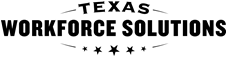 Texas Workforce CommissionVocational Rehabilitation ServicesCareer Planning Assessment   Texas Workforce CommissionVocational Rehabilitation ServicesCareer Planning Assessment   Texas Workforce CommissionVocational Rehabilitation ServicesCareer Planning Assessment   Texas Workforce CommissionVocational Rehabilitation ServicesCareer Planning Assessment   Texas Workforce CommissionVocational Rehabilitation ServicesCareer Planning Assessment   Texas Workforce CommissionVocational Rehabilitation ServicesCareer Planning Assessment   Texas Workforce CommissionVocational Rehabilitation ServicesCareer Planning Assessment   VR Case Information   VR Case Information   VR Case Information   VR Case Information   VR Case Information   VR Case Information   VR Case Information   VR Case Information   VR Case Information   VR Case Information   VR Case Information   VR Case Information   VR Case Information   VR Case Information   VR Case Information   Customer Name:      Customer Name:      Customer Name:      Customer Name:      Customer Name:      Customer Name:      Customer Name:      Customer Name:      Customer Name:      Customer Name:      Customer Name:      Customer Name:      Customer Name:      Case ID:      Case ID:      Service Authorization (SA) Number:      Service Authorization (SA) Number:      Service Authorization (SA) Number:      Service Authorization (SA) Number:      Service Authorization (SA) Number:      Service Authorization (SA) Number:      Service Authorization (SA) Number:      Service Authorization (SA) Number:      Service Authorization (SA) Number:      Service Authorization (SA) Number:      Service Authorization (SA) Number:      Service Authorization (SA) Number:      Service Authorization (SA) Number:      Service Authorization (SA) Number:      Service Authorization (SA) Number:      Overview of Career Planning Assessment Activities   Overview of Career Planning Assessment Activities   Overview of Career Planning Assessment Activities   Overview of Career Planning Assessment Activities   Overview of Career Planning Assessment Activities   Overview of Career Planning Assessment Activities   Overview of Career Planning Assessment Activities   Overview of Career Planning Assessment Activities   Overview of Career Planning Assessment Activities   Overview of Career Planning Assessment Activities   Overview of Career Planning Assessment Activities   Overview of Career Planning Assessment Activities   Overview of Career Planning Assessment Activities   Overview of Career Planning Assessment Activities   Overview of Career Planning Assessment Activities   The CPA includes multiple visits, which consist of at least 3 hours of home and community exploration (HCE) and at least 6 hours of career exploration and work skills assessment (CE-WSA).     If both HCE and CE-WSA are provided in one session, record time as separate entries. The CPA includes multiple visits, which consist of at least 3 hours of home and community exploration (HCE) and at least 6 hours of career exploration and work skills assessment (CE-WSA).     If both HCE and CE-WSA are provided in one session, record time as separate entries. The CPA includes multiple visits, which consist of at least 3 hours of home and community exploration (HCE) and at least 6 hours of career exploration and work skills assessment (CE-WSA).     If both HCE and CE-WSA are provided in one session, record time as separate entries. The CPA includes multiple visits, which consist of at least 3 hours of home and community exploration (HCE) and at least 6 hours of career exploration and work skills assessment (CE-WSA).     If both HCE and CE-WSA are provided in one session, record time as separate entries. The CPA includes multiple visits, which consist of at least 3 hours of home and community exploration (HCE) and at least 6 hours of career exploration and work skills assessment (CE-WSA).     If both HCE and CE-WSA are provided in one session, record time as separate entries. The CPA includes multiple visits, which consist of at least 3 hours of home and community exploration (HCE) and at least 6 hours of career exploration and work skills assessment (CE-WSA).     If both HCE and CE-WSA are provided in one session, record time as separate entries. The CPA includes multiple visits, which consist of at least 3 hours of home and community exploration (HCE) and at least 6 hours of career exploration and work skills assessment (CE-WSA).     If both HCE and CE-WSA are provided in one session, record time as separate entries. The CPA includes multiple visits, which consist of at least 3 hours of home and community exploration (HCE) and at least 6 hours of career exploration and work skills assessment (CE-WSA).     If both HCE and CE-WSA are provided in one session, record time as separate entries. The CPA includes multiple visits, which consist of at least 3 hours of home and community exploration (HCE) and at least 6 hours of career exploration and work skills assessment (CE-WSA).     If both HCE and CE-WSA are provided in one session, record time as separate entries. The CPA includes multiple visits, which consist of at least 3 hours of home and community exploration (HCE) and at least 6 hours of career exploration and work skills assessment (CE-WSA).     If both HCE and CE-WSA are provided in one session, record time as separate entries. The CPA includes multiple visits, which consist of at least 3 hours of home and community exploration (HCE) and at least 6 hours of career exploration and work skills assessment (CE-WSA).     If both HCE and CE-WSA are provided in one session, record time as separate entries. The CPA includes multiple visits, which consist of at least 3 hours of home and community exploration (HCE) and at least 6 hours of career exploration and work skills assessment (CE-WSA).     If both HCE and CE-WSA are provided in one session, record time as separate entries. The CPA includes multiple visits, which consist of at least 3 hours of home and community exploration (HCE) and at least 6 hours of career exploration and work skills assessment (CE-WSA).     If both HCE and CE-WSA are provided in one session, record time as separate entries. The CPA includes multiple visits, which consist of at least 3 hours of home and community exploration (HCE) and at least 6 hours of career exploration and work skills assessment (CE-WSA).     If both HCE and CE-WSA are provided in one session, record time as separate entries. The CPA includes multiple visits, which consist of at least 3 hours of home and community exploration (HCE) and at least 6 hours of career exploration and work skills assessment (CE-WSA).     If both HCE and CE-WSA are provided in one session, record time as separate entries. Date:Number of hours:Type of Visit Type of Visit Type of Visit Type of Visit Type of Visit Description of activities with customer:Description of activities with customer:Description of activities with customer:Description of activities with customer:Description of activities with customer:Description of activities with customer:Description of activities with customer:Description of activities with customer: HCE   CE-WSA HCE   CE-WSA HCE   CE-WSA HCE   CE-WSA HCE   CE-WSA HCE   CE-WSA HCE   CE-WSA HCE   CE-WSA HCE   CE-WSA HCE   CE-WSA HCE   CE-WSA HCE   CE-WSA HCE   CE-WSA HCE   CE-WSA HCE   CE-WSA HCE   CE-WSA HCE   CE-WSA HCE   CE-WSA HCE   CE-WSA HCE   CE-WSA HCE   CE-WSA HCE   CE-WSA HCE   CE-WSA HCE   CE-WSA HCE   CE-WSA HCE   CE-WSA HCE   CE-WSA HCE   CE-WSA HCE   CE-WSA HCE   CE-WSA HCE   CE-WSA HCE   CE-WSA HCE   CE-WSA HCE   CE-WSA HCE   CE-WSA HCE   CE-WSA HCE   CE-WSA HCE   CE-WSA HCE   CE-WSA HCE   CE-WSA HCE   CE-WSA HCE   CE-WSA HCE   CE-WSA HCE   CE-WSA HCE   CE-WSAHome and Community Exploration   Home and Community Exploration   Home and Community Exploration   Home and Community Exploration   Home and Community Exploration   Home and Community Exploration   Home and Community Exploration   Home and Community Exploration   Home and Community Exploration   Home and Community Exploration   Home and Community Exploration   Home and Community Exploration   Home and Community Exploration   Home and Community Exploration   Home and Community Exploration   Include the customer’s guardian, parents, and any other supports, as needed   Include the customer’s guardian, parents, and any other supports, as needed   Include the customer’s guardian, parents, and any other supports, as needed   Include the customer’s guardian, parents, and any other supports, as needed   Include the customer’s guardian, parents, and any other supports, as needed   Include the customer’s guardian, parents, and any other supports, as needed   Include the customer’s guardian, parents, and any other supports, as needed   Include the customer’s guardian, parents, and any other supports, as needed   Include the customer’s guardian, parents, and any other supports, as needed   Include the customer’s guardian, parents, and any other supports, as needed   Include the customer’s guardian, parents, and any other supports, as needed   Include the customer’s guardian, parents, and any other supports, as needed   Include the customer’s guardian, parents, and any other supports, as needed   Include the customer’s guardian, parents, and any other supports, as needed   Include the customer’s guardian, parents, and any other supports, as needed   Independent Living Review  Independent Living Review  Independent Living Review  Independent Living Review  Independent Living Review  Independent Living Review  Independent Living Review  Independent Living Review  Independent Living Review  Independent Living Review  Independent Living Review  Independent Living Review  Independent Living Review  Independent Living Review  Independent Living Review  Customer lives in:     Own Home/Apartment    Parent’s Home   Group Home   Institution     Other, describe:      Customer lives in:     Own Home/Apartment    Parent’s Home   Group Home   Institution     Other, describe:      Customer lives in:     Own Home/Apartment    Parent’s Home   Group Home   Institution     Other, describe:      Customer lives in:     Own Home/Apartment    Parent’s Home   Group Home   Institution     Other, describe:      Customer lives in:     Own Home/Apartment    Parent’s Home   Group Home   Institution     Other, describe:      Customer lives in:     Own Home/Apartment    Parent’s Home   Group Home   Institution     Other, describe:      Customer lives in:     Own Home/Apartment    Parent’s Home   Group Home   Institution     Other, describe:      Customer lives in:     Own Home/Apartment    Parent’s Home   Group Home   Institution     Other, describe:      Customer lives in:     Own Home/Apartment    Parent’s Home   Group Home   Institution     Other, describe:      Customer lives in:     Own Home/Apartment    Parent’s Home   Group Home   Institution     Other, describe:      Customer lives in:     Own Home/Apartment    Parent’s Home   Group Home   Institution     Other, describe:      Customer lives in:     Own Home/Apartment    Parent’s Home   Group Home   Institution     Other, describe:      Customer lives in:     Own Home/Apartment    Parent’s Home   Group Home   Institution     Other, describe:      Customer lives in:     Own Home/Apartment    Parent’s Home   Group Home   Institution     Other, describe:      Customer lives in:     Own Home/Apartment    Parent’s Home   Group Home   Institution     Other, describe:      Does the customer plan to live at this location once employed?     Yes  No   To be determinedDoes the customer plan to live at this location once employed?     Yes  No   To be determinedDoes the customer plan to live at this location once employed?     Yes  No   To be determinedDoes the customer plan to live at this location once employed?     Yes  No   To be determinedDoes the customer plan to live at this location once employed?     Yes  No   To be determinedDoes the customer plan to live at this location once employed?     Yes  No   To be determinedDoes the customer plan to live at this location once employed?     Yes  No   To be determinedDoes the customer plan to live at this location once employed?     Yes  No   To be determinedDoes the customer plan to live at this location once employed?     Yes  No   To be determinedDoes the customer plan to live at this location once employed?     Yes  No   To be determinedDoes the customer plan to live at this location once employed?     Yes  No   To be determinedDoes the customer plan to live at this location once employed?     Yes  No   To be determinedDoes the customer plan to live at this location once employed?     Yes  No   To be determinedDoes the customer plan to live at this location once employed?     Yes  No   To be determinedDoes the customer plan to live at this location once employed?     Yes  No   To be determinedDoes the customer have any responsibilities related to: Childcare?   Yes  No     Eldercare?  Yes  No    If yes to either, describe:      Does the customer have any responsibilities related to: Childcare?   Yes  No     Eldercare?  Yes  No    If yes to either, describe:      Does the customer have any responsibilities related to: Childcare?   Yes  No     Eldercare?  Yes  No    If yes to either, describe:      Does the customer have any responsibilities related to: Childcare?   Yes  No     Eldercare?  Yes  No    If yes to either, describe:      Does the customer have any responsibilities related to: Childcare?   Yes  No     Eldercare?  Yes  No    If yes to either, describe:      Does the customer have any responsibilities related to: Childcare?   Yes  No     Eldercare?  Yes  No    If yes to either, describe:      Does the customer have any responsibilities related to: Childcare?   Yes  No     Eldercare?  Yes  No    If yes to either, describe:      Does the customer have any responsibilities related to: Childcare?   Yes  No     Eldercare?  Yes  No    If yes to either, describe:      Does the customer have any responsibilities related to: Childcare?   Yes  No     Eldercare?  Yes  No    If yes to either, describe:      Does the customer have any responsibilities related to: Childcare?   Yes  No     Eldercare?  Yes  No    If yes to either, describe:      Does the customer have any responsibilities related to: Childcare?   Yes  No     Eldercare?  Yes  No    If yes to either, describe:      Does the customer have any responsibilities related to: Childcare?   Yes  No     Eldercare?  Yes  No    If yes to either, describe:      Does the customer have any responsibilities related to: Childcare?   Yes  No     Eldercare?  Yes  No    If yes to either, describe:      Does the customer have any responsibilities related to: Childcare?   Yes  No     Eldercare?  Yes  No    If yes to either, describe:      Does the customer have any responsibilities related to: Childcare?   Yes  No     Eldercare?  Yes  No    If yes to either, describe:      What are the customer’s household responsibilities? What are the customer’s household responsibilities? What are the customer’s household responsibilities? What are the customer’s household responsibilities? What are the customer’s household responsibilities? What are the customer’s household responsibilities? What are the customer’s household responsibilities? What are the customer’s household responsibilities? What are the customer’s household responsibilities? What are the customer’s household responsibilities? What are the customer’s household responsibilities? What are the customer’s household responsibilities? What are the customer’s household responsibilities? What are the customer’s household responsibilities? What are the customer’s household responsibilities? Does the customer require any monitoring or help with daily living skills at home (e.g., prompts to shower, medication management, help cooking and cleaning)?  Does the customer require any monitoring or help with daily living skills at home (e.g., prompts to shower, medication management, help cooking and cleaning)?  Does the customer require any monitoring or help with daily living skills at home (e.g., prompts to shower, medication management, help cooking and cleaning)?  Does the customer require any monitoring or help with daily living skills at home (e.g., prompts to shower, medication management, help cooking and cleaning)?  Does the customer require any monitoring or help with daily living skills at home (e.g., prompts to shower, medication management, help cooking and cleaning)?  Does the customer require any monitoring or help with daily living skills at home (e.g., prompts to shower, medication management, help cooking and cleaning)?  Does the customer require any monitoring or help with daily living skills at home (e.g., prompts to shower, medication management, help cooking and cleaning)?  Does the customer require any monitoring or help with daily living skills at home (e.g., prompts to shower, medication management, help cooking and cleaning)?  Does the customer require any monitoring or help with daily living skills at home (e.g., prompts to shower, medication management, help cooking and cleaning)?  Does the customer require any monitoring or help with daily living skills at home (e.g., prompts to shower, medication management, help cooking and cleaning)?  Does the customer require any monitoring or help with daily living skills at home (e.g., prompts to shower, medication management, help cooking and cleaning)?  Does the customer require any monitoring or help with daily living skills at home (e.g., prompts to shower, medication management, help cooking and cleaning)?  Does the customer require any monitoring or help with daily living skills at home (e.g., prompts to shower, medication management, help cooking and cleaning)?  Does the customer require any monitoring or help with daily living skills at home (e.g., prompts to shower, medication management, help cooking and cleaning)?  Does the customer require any monitoring or help with daily living skills at home (e.g., prompts to shower, medication management, help cooking and cleaning)?  What is the customer’s daily routine and how can employment fit into that routine? What is the customer’s daily routine and how can employment fit into that routine? What is the customer’s daily routine and how can employment fit into that routine? What is the customer’s daily routine and how can employment fit into that routine? What is the customer’s daily routine and how can employment fit into that routine? What is the customer’s daily routine and how can employment fit into that routine? What is the customer’s daily routine and how can employment fit into that routine? What is the customer’s daily routine and how can employment fit into that routine? What is the customer’s daily routine and how can employment fit into that routine? What is the customer’s daily routine and how can employment fit into that routine? What is the customer’s daily routine and how can employment fit into that routine? What is the customer’s daily routine and how can employment fit into that routine? What is the customer’s daily routine and how can employment fit into that routine? What is the customer’s daily routine and how can employment fit into that routine? What is the customer’s daily routine and how can employment fit into that routine? Select any devices the customer utilizes that might help with employment:  NA-Customer does not use any   Cell Phone   iPad/Tablet    Computer/Laptop   Watch  Alarm Clock    Headphones    Other device:          Select any devices the customer utilizes that might help with employment:  NA-Customer does not use any   Cell Phone   iPad/Tablet    Computer/Laptop   Watch  Alarm Clock    Headphones    Other device:          Select any devices the customer utilizes that might help with employment:  NA-Customer does not use any   Cell Phone   iPad/Tablet    Computer/Laptop   Watch  Alarm Clock    Headphones    Other device:          Select any devices the customer utilizes that might help with employment:  NA-Customer does not use any   Cell Phone   iPad/Tablet    Computer/Laptop   Watch  Alarm Clock    Headphones    Other device:          Select any devices the customer utilizes that might help with employment:  NA-Customer does not use any   Cell Phone   iPad/Tablet    Computer/Laptop   Watch  Alarm Clock    Headphones    Other device:          Select any devices the customer utilizes that might help with employment:  NA-Customer does not use any   Cell Phone   iPad/Tablet    Computer/Laptop   Watch  Alarm Clock    Headphones    Other device:          Select any devices the customer utilizes that might help with employment:  NA-Customer does not use any   Cell Phone   iPad/Tablet    Computer/Laptop   Watch  Alarm Clock    Headphones    Other device:          Select any devices the customer utilizes that might help with employment:  NA-Customer does not use any   Cell Phone   iPad/Tablet    Computer/Laptop   Watch  Alarm Clock    Headphones    Other device:          Select any devices the customer utilizes that might help with employment:  NA-Customer does not use any   Cell Phone   iPad/Tablet    Computer/Laptop   Watch  Alarm Clock    Headphones    Other device:          Select any devices the customer utilizes that might help with employment:  NA-Customer does not use any   Cell Phone   iPad/Tablet    Computer/Laptop   Watch  Alarm Clock    Headphones    Other device:          Select any devices the customer utilizes that might help with employment:  NA-Customer does not use any   Cell Phone   iPad/Tablet    Computer/Laptop   Watch  Alarm Clock    Headphones    Other device:          Select any devices the customer utilizes that might help with employment:  NA-Customer does not use any   Cell Phone   iPad/Tablet    Computer/Laptop   Watch  Alarm Clock    Headphones    Other device:          Select any devices the customer utilizes that might help with employment:  NA-Customer does not use any   Cell Phone   iPad/Tablet    Computer/Laptop   Watch  Alarm Clock    Headphones    Other device:          Select any devices the customer utilizes that might help with employment:  NA-Customer does not use any   Cell Phone   iPad/Tablet    Computer/Laptop   Watch  Alarm Clock    Headphones    Other device:          Select any devices the customer utilizes that might help with employment:  NA-Customer does not use any   Cell Phone   iPad/Tablet    Computer/Laptop   Watch  Alarm Clock    Headphones    Other device:          List any medical equipment used, such as hearing aids, insulin pump, wheelchair, etc.: List any medical equipment used, such as hearing aids, insulin pump, wheelchair, etc.: List any medical equipment used, such as hearing aids, insulin pump, wheelchair, etc.: List any medical equipment used, such as hearing aids, insulin pump, wheelchair, etc.: List any medical equipment used, such as hearing aids, insulin pump, wheelchair, etc.: List any medical equipment used, such as hearing aids, insulin pump, wheelchair, etc.: List any medical equipment used, such as hearing aids, insulin pump, wheelchair, etc.: List any medical equipment used, such as hearing aids, insulin pump, wheelchair, etc.: List any medical equipment used, such as hearing aids, insulin pump, wheelchair, etc.: List any medical equipment used, such as hearing aids, insulin pump, wheelchair, etc.: List any medical equipment used, such as hearing aids, insulin pump, wheelchair, etc.: List any medical equipment used, such as hearing aids, insulin pump, wheelchair, etc.: List any medical equipment used, such as hearing aids, insulin pump, wheelchair, etc.: List any medical equipment used, such as hearing aids, insulin pump, wheelchair, etc.: List any medical equipment used, such as hearing aids, insulin pump, wheelchair, etc.: Is the customer involved in any community activities or have interest in participating in community activities? Is the customer involved in any community activities or have interest in participating in community activities? Is the customer involved in any community activities or have interest in participating in community activities? Is the customer involved in any community activities or have interest in participating in community activities? Is the customer involved in any community activities or have interest in participating in community activities? Is the customer involved in any community activities or have interest in participating in community activities? Is the customer involved in any community activities or have interest in participating in community activities? Is the customer involved in any community activities or have interest in participating in community activities? Is the customer involved in any community activities or have interest in participating in community activities? Is the customer involved in any community activities or have interest in participating in community activities? Is the customer involved in any community activities or have interest in participating in community activities? Is the customer involved in any community activities or have interest in participating in community activities? Is the customer involved in any community activities or have interest in participating in community activities? Is the customer involved in any community activities or have interest in participating in community activities? Is the customer involved in any community activities or have interest in participating in community activities? What are the customer’s interests and hobbies? What are the customer’s interests and hobbies? What are the customer’s interests and hobbies? What are the customer’s interests and hobbies? What are the customer’s interests and hobbies? What are the customer’s interests and hobbies? What are the customer’s interests and hobbies? What are the customer’s interests and hobbies? What are the customer’s interests and hobbies? What are the customer’s interests and hobbies? What are the customer’s interests and hobbies? What are the customer’s interests and hobbies? What are the customer’s interests and hobbies? What are the customer’s interests and hobbies? What are the customer’s interests and hobbies? Describe how the customer’s interests and hobbies might transfer to any careers: Describe how the customer’s interests and hobbies might transfer to any careers: Describe how the customer’s interests and hobbies might transfer to any careers: Describe how the customer’s interests and hobbies might transfer to any careers: Describe how the customer’s interests and hobbies might transfer to any careers: Describe how the customer’s interests and hobbies might transfer to any careers: Describe how the customer’s interests and hobbies might transfer to any careers: Describe how the customer’s interests and hobbies might transfer to any careers: Describe how the customer’s interests and hobbies might transfer to any careers: Describe how the customer’s interests and hobbies might transfer to any careers: Describe how the customer’s interests and hobbies might transfer to any careers: Describe how the customer’s interests and hobbies might transfer to any careers: Describe how the customer’s interests and hobbies might transfer to any careers: Describe how the customer’s interests and hobbies might transfer to any careers: Describe how the customer’s interests and hobbies might transfer to any careers: Circle of Support     Circle of Support     Circle of Support     Circle of Support     Circle of Support     Circle of Support     Circle of Support     Circle of Support     Circle of Support     Circle of Support     Circle of Support     Circle of Support     Circle of Support     Circle of Support     Circle of Support     Name:      Name:      Name:      Name:      Name:      Name:      Name:      Name:      Name:      Relationship:      Relationship:      Relationship:      Relationship:      Relationship:      Relationship:      Phone:      Phone:      Phone:      Email:      Email:      Email:      Email:      Email:      Email:      Email:      Email:      Email:      Email:      Email:      Email:      Describe what supports the individual currently provides or could provide in the future: Describe what supports the individual currently provides or could provide in the future: Describe what supports the individual currently provides or could provide in the future: Describe what supports the individual currently provides or could provide in the future: Describe what supports the individual currently provides or could provide in the future: Describe what supports the individual currently provides or could provide in the future: Describe what supports the individual currently provides or could provide in the future: Describe what supports the individual currently provides or could provide in the future: Describe what supports the individual currently provides or could provide in the future: Describe what supports the individual currently provides or could provide in the future: Describe what supports the individual currently provides or could provide in the future: Describe what supports the individual currently provides or could provide in the future: Describe what supports the individual currently provides or could provide in the future: Describe what supports the individual currently provides or could provide in the future: Describe what supports the individual currently provides or could provide in the future: Name:      Name:      Name:      Name:      Name:      Name:      Name:      Name:      Name:      Relationship:      Relationship:      Relationship:      Relationship:      Relationship:      Relationship:      Phone:      Phone:      Phone:      Email:      Email:      Email:      Email:      Email:      Email:      Email:      Email:      Email:      Email:      Email:      Email:      Describe what supports the individual currently provides or could provide in the future: Describe what supports the individual currently provides or could provide in the future: Describe what supports the individual currently provides or could provide in the future: Describe what supports the individual currently provides or could provide in the future: Describe what supports the individual currently provides or could provide in the future: Describe what supports the individual currently provides or could provide in the future: Describe what supports the individual currently provides or could provide in the future: Describe what supports the individual currently provides or could provide in the future: Describe what supports the individual currently provides or could provide in the future: Describe what supports the individual currently provides or could provide in the future: Describe what supports the individual currently provides or could provide in the future: Describe what supports the individual currently provides or could provide in the future: Describe what supports the individual currently provides or could provide in the future: Describe what supports the individual currently provides or could provide in the future: Describe what supports the individual currently provides or could provide in the future: Name:      Name:      Name:      Name:      Name:      Name:      Name:      Name:      Name:      Relationship:      Relationship:      Relationship:      Relationship:      Relationship:      Relationship:      Phone:      Phone:      Phone:      Email:      Email:      Email:      Email:      Email:      Email:      Email:      Email:      Email:      Email:      Email:      Email:      Describe what supports the individual currently provides or could provide in the future: Describe what supports the individual currently provides or could provide in the future: Describe what supports the individual currently provides or could provide in the future: Describe what supports the individual currently provides or could provide in the future: Describe what supports the individual currently provides or could provide in the future: Describe what supports the individual currently provides or could provide in the future: Describe what supports the individual currently provides or could provide in the future: Describe what supports the individual currently provides or could provide in the future: Describe what supports the individual currently provides or could provide in the future: Describe what supports the individual currently provides or could provide in the future: Describe what supports the individual currently provides or could provide in the future: Describe what supports the individual currently provides or could provide in the future: Describe what supports the individual currently provides or could provide in the future: Describe what supports the individual currently provides or could provide in the future: Describe what supports the individual currently provides or could provide in the future: List any community resources used by the customer or any community resources the customer is interested in using:List any community resources used by the customer or any community resources the customer is interested in using:List any community resources used by the customer or any community resources the customer is interested in using:List any community resources used by the customer or any community resources the customer is interested in using:List any community resources used by the customer or any community resources the customer is interested in using:List any community resources used by the customer or any community resources the customer is interested in using:List any community resources used by the customer or any community resources the customer is interested in using:List any community resources used by the customer or any community resources the customer is interested in using:List any community resources used by the customer or any community resources the customer is interested in using:List any community resources used by the customer or any community resources the customer is interested in using:List any community resources used by the customer or any community resources the customer is interested in using:List any community resources used by the customer or any community resources the customer is interested in using:List any community resources used by the customer or any community resources the customer is interested in using:List any community resources used by the customer or any community resources the customer is interested in using:List any community resources used by the customer or any community resources the customer is interested in using:Financial Resources     Financial Resources     Financial Resources     Financial Resources     Financial Resources     Financial Resources     Financial Resources     Financial Resources     Financial Resources     Financial Resources     Financial Resources     Financial Resources     Financial Resources     Financial Resources     Financial Resources     Does the customer have any financial support from family or friends (e.g., assistance with housing, food)? Does the customer have any financial support from family or friends (e.g., assistance with housing, food)? Does the customer have any financial support from family or friends (e.g., assistance with housing, food)? Does the customer have any financial support from family or friends (e.g., assistance with housing, food)? Does the customer have any financial support from family or friends (e.g., assistance with housing, food)? Does the customer have any financial support from family or friends (e.g., assistance with housing, food)? Does the customer have any financial support from family or friends (e.g., assistance with housing, food)? Does the customer have any financial support from family or friends (e.g., assistance with housing, food)? Does the customer have any financial support from family or friends (e.g., assistance with housing, food)? Does the customer have any financial support from family or friends (e.g., assistance with housing, food)? Does the customer have any financial support from family or friends (e.g., assistance with housing, food)? Does the customer have any financial support from family or friends (e.g., assistance with housing, food)? Does the customer have any financial support from family or friends (e.g., assistance with housing, food)? Does the customer have any financial support from family or friends (e.g., assistance with housing, food)? Does the customer have any financial support from family or friends (e.g., assistance with housing, food)? Does the customer live in public housing?   Yes  No  If yes, how will the housing be impacted by earnings from a job?        Does the customer live in public housing?   Yes  No  If yes, how will the housing be impacted by earnings from a job?        Does the customer live in public housing?   Yes  No  If yes, how will the housing be impacted by earnings from a job?        Does the customer live in public housing?   Yes  No  If yes, how will the housing be impacted by earnings from a job?        Does the customer live in public housing?   Yes  No  If yes, how will the housing be impacted by earnings from a job?        Does the customer live in public housing?   Yes  No  If yes, how will the housing be impacted by earnings from a job?        Does the customer live in public housing?   Yes  No  If yes, how will the housing be impacted by earnings from a job?        Does the customer live in public housing?   Yes  No  If yes, how will the housing be impacted by earnings from a job?        Does the customer live in public housing?   Yes  No  If yes, how will the housing be impacted by earnings from a job?        Does the customer live in public housing?   Yes  No  If yes, how will the housing be impacted by earnings from a job?        Does the customer live in public housing?   Yes  No  If yes, how will the housing be impacted by earnings from a job?        Does the customer live in public housing?   Yes  No  If yes, how will the housing be impacted by earnings from a job?        Does the customer live in public housing?   Yes  No  If yes, how will the housing be impacted by earnings from a job?        Does the customer live in public housing?   Yes  No  If yes, how will the housing be impacted by earnings from a job?        Does the customer live in public housing?   Yes  No  If yes, how will the housing be impacted by earnings from a job?        Does the customer manage their own money?  Yes   No  If no, who assists the customer with money management?      Does the customer manage their own money?  Yes   No  If no, who assists the customer with money management?      Does the customer manage their own money?  Yes   No  If no, who assists the customer with money management?      Does the customer manage their own money?  Yes   No  If no, who assists the customer with money management?      Does the customer manage their own money?  Yes   No  If no, who assists the customer with money management?      Does the customer manage their own money?  Yes   No  If no, who assists the customer with money management?      Does the customer manage their own money?  Yes   No  If no, who assists the customer with money management?      Does the customer manage their own money?  Yes   No  If no, who assists the customer with money management?      Does the customer manage their own money?  Yes   No  If no, who assists the customer with money management?      Does the customer manage their own money?  Yes   No  If no, who assists the customer with money management?      Does the customer manage their own money?  Yes   No  If no, who assists the customer with money management?      Does the customer manage their own money?  Yes   No  If no, who assists the customer with money management?      Does the customer manage their own money?  Yes   No  If no, who assists the customer with money management?      Does the customer manage their own money?  Yes   No  If no, who assists the customer with money management?      Does the customer manage their own money?  Yes   No  If no, who assists the customer with money management?      Does the customer have a bank account?  Yes   No      Does the customer have a bank account?  Yes   No      Does the customer have a bank account?  Yes   No      Does the customer have a bank account?  Yes   No      Does the customer have a bank account?  Yes   No      Does the customer have a bank account?  Yes   No      Does the customer have a bank account?  Yes   No      Does the customer have a bank account?  Yes   No      Does the customer have a bank account?  Yes   No      Does the customer have a bank account?  Yes   No      Does the customer have a bank account?  Yes   No      Does the customer have a bank account?  Yes   No      Does the customer have a bank account?  Yes   No      Does the customer have a bank account?  Yes   No      Does the customer have a bank account?  Yes   No      Use the BPQY provided by the VR counselor when appropriate to answer the questions below. Use the BPQY provided by the VR counselor when appropriate to answer the questions below. Use the BPQY provided by the VR counselor when appropriate to answer the questions below. Use the BPQY provided by the VR counselor when appropriate to answer the questions below. Use the BPQY provided by the VR counselor when appropriate to answer the questions below. Use the BPQY provided by the VR counselor when appropriate to answer the questions below. Use the BPQY provided by the VR counselor when appropriate to answer the questions below. Use the BPQY provided by the VR counselor when appropriate to answer the questions below. Use the BPQY provided by the VR counselor when appropriate to answer the questions below. Use the BPQY provided by the VR counselor when appropriate to answer the questions below. Use the BPQY provided by the VR counselor when appropriate to answer the questions below. Use the BPQY provided by the VR counselor when appropriate to answer the questions below. Use the BPQY provided by the VR counselor when appropriate to answer the questions below. Use the BPQY provided by the VR counselor when appropriate to answer the questions below. Use the BPQY provided by the VR counselor when appropriate to answer the questions below. Does the customer receive social security benefits?   No  Yes  If yes, complete the following: Benefits receiving:    Supplemental Security Income  Social Security Disability Insurance   Social Security Retirement      Childhood Disability Beneficiary/Disabled Adult Child   Disabled Widow/Widower  Does the customer receive social security benefits?   No  Yes  If yes, complete the following: Benefits receiving:    Supplemental Security Income  Social Security Disability Insurance   Social Security Retirement      Childhood Disability Beneficiary/Disabled Adult Child   Disabled Widow/Widower  Does the customer receive social security benefits?   No  Yes  If yes, complete the following: Benefits receiving:    Supplemental Security Income  Social Security Disability Insurance   Social Security Retirement      Childhood Disability Beneficiary/Disabled Adult Child   Disabled Widow/Widower  Does the customer receive social security benefits?   No  Yes  If yes, complete the following: Benefits receiving:    Supplemental Security Income  Social Security Disability Insurance   Social Security Retirement      Childhood Disability Beneficiary/Disabled Adult Child   Disabled Widow/Widower  Does the customer receive social security benefits?   No  Yes  If yes, complete the following: Benefits receiving:    Supplemental Security Income  Social Security Disability Insurance   Social Security Retirement      Childhood Disability Beneficiary/Disabled Adult Child   Disabled Widow/Widower  Does the customer receive social security benefits?   No  Yes  If yes, complete the following: Benefits receiving:    Supplemental Security Income  Social Security Disability Insurance   Social Security Retirement      Childhood Disability Beneficiary/Disabled Adult Child   Disabled Widow/Widower  Does the customer receive social security benefits?   No  Yes  If yes, complete the following: Benefits receiving:    Supplemental Security Income  Social Security Disability Insurance   Social Security Retirement      Childhood Disability Beneficiary/Disabled Adult Child   Disabled Widow/Widower  Does the customer receive social security benefits?   No  Yes  If yes, complete the following: Benefits receiving:    Supplemental Security Income  Social Security Disability Insurance   Social Security Retirement      Childhood Disability Beneficiary/Disabled Adult Child   Disabled Widow/Widower  Does the customer receive social security benefits?   No  Yes  If yes, complete the following: Benefits receiving:    Supplemental Security Income  Social Security Disability Insurance   Social Security Retirement      Childhood Disability Beneficiary/Disabled Adult Child   Disabled Widow/Widower  Does the customer receive social security benefits?   No  Yes  If yes, complete the following: Benefits receiving:    Supplemental Security Income  Social Security Disability Insurance   Social Security Retirement      Childhood Disability Beneficiary/Disabled Adult Child   Disabled Widow/Widower  Does the customer receive social security benefits?   No  Yes  If yes, complete the following: Benefits receiving:    Supplemental Security Income  Social Security Disability Insurance   Social Security Retirement      Childhood Disability Beneficiary/Disabled Adult Child   Disabled Widow/Widower  Does the customer receive social security benefits?   No  Yes  If yes, complete the following: Benefits receiving:    Supplemental Security Income  Social Security Disability Insurance   Social Security Retirement      Childhood Disability Beneficiary/Disabled Adult Child   Disabled Widow/Widower  Does the customer receive social security benefits?   No  Yes  If yes, complete the following: Benefits receiving:    Supplemental Security Income  Social Security Disability Insurance   Social Security Retirement      Childhood Disability Beneficiary/Disabled Adult Child   Disabled Widow/Widower  Does the customer receive social security benefits?   No  Yes  If yes, complete the following: Benefits receiving:    Supplemental Security Income  Social Security Disability Insurance   Social Security Retirement      Childhood Disability Beneficiary/Disabled Adult Child   Disabled Widow/Widower  Does the customer receive social security benefits?   No  Yes  If yes, complete the following: Benefits receiving:    Supplemental Security Income  Social Security Disability Insurance   Social Security Retirement      Childhood Disability Beneficiary/Disabled Adult Child   Disabled Widow/Widower  Representative Payee:  No   Yes, list name:     Representative Payee:  No   Yes, list name:     Representative Payee:  No   Yes, list name:     Representative Payee:  No   Yes, list name:     Representative Payee:  No   Yes, list name:     Representative Payee:  No   Yes, list name:     Representative Payee:  No   Yes, list name:     Representative Payee:  No   Yes, list name:     Representative Payee:  No   Yes, list name:     Representative Payee:  No   Yes, list name:     Representative Payee:  No   Yes, list name:     Representative Payee:  No   Yes, list name:     Representative Payee:  No   Yes, list name:     Representative Payee:  No   Yes, list name:     Representative Payee:  No   Yes, list name:     Does customer participate in any of the Social Security Administration work incentives?  No    Yes, describe details of the SSA work incentives:      For more information, refer to Social Security Administration Work Incentives. Does customer participate in any of the Social Security Administration work incentives?  No    Yes, describe details of the SSA work incentives:      For more information, refer to Social Security Administration Work Incentives. Does customer participate in any of the Social Security Administration work incentives?  No    Yes, describe details of the SSA work incentives:      For more information, refer to Social Security Administration Work Incentives. Does customer participate in any of the Social Security Administration work incentives?  No    Yes, describe details of the SSA work incentives:      For more information, refer to Social Security Administration Work Incentives. Does customer participate in any of the Social Security Administration work incentives?  No    Yes, describe details of the SSA work incentives:      For more information, refer to Social Security Administration Work Incentives. Does customer participate in any of the Social Security Administration work incentives?  No    Yes, describe details of the SSA work incentives:      For more information, refer to Social Security Administration Work Incentives. Does customer participate in any of the Social Security Administration work incentives?  No    Yes, describe details of the SSA work incentives:      For more information, refer to Social Security Administration Work Incentives. Does customer participate in any of the Social Security Administration work incentives?  No    Yes, describe details of the SSA work incentives:      For more information, refer to Social Security Administration Work Incentives. Does customer participate in any of the Social Security Administration work incentives?  No    Yes, describe details of the SSA work incentives:      For more information, refer to Social Security Administration Work Incentives. Does customer participate in any of the Social Security Administration work incentives?  No    Yes, describe details of the SSA work incentives:      For more information, refer to Social Security Administration Work Incentives. Does customer participate in any of the Social Security Administration work incentives?  No    Yes, describe details of the SSA work incentives:      For more information, refer to Social Security Administration Work Incentives. Does customer participate in any of the Social Security Administration work incentives?  No    Yes, describe details of the SSA work incentives:      For more information, refer to Social Security Administration Work Incentives. Does customer participate in any of the Social Security Administration work incentives?  No    Yes, describe details of the SSA work incentives:      For more information, refer to Social Security Administration Work Incentives. Does customer participate in any of the Social Security Administration work incentives?  No    Yes, describe details of the SSA work incentives:      For more information, refer to Social Security Administration Work Incentives. Does customer participate in any of the Social Security Administration work incentives?  No    Yes, describe details of the SSA work incentives:      For more information, refer to Social Security Administration Work Incentives. Home and Community Based Service Waiver Information Home and Community Based Service Waiver Information Home and Community Based Service Waiver Information Home and Community Based Service Waiver Information Home and Community Based Service Waiver Information Home and Community Based Service Waiver Information Home and Community Based Service Waiver Information Home and Community Based Service Waiver Information Home and Community Based Service Waiver Information Home and Community Based Service Waiver Information Home and Community Based Service Waiver Information Home and Community Based Service Waiver Information Home and Community Based Service Waiver Information Home and Community Based Service Waiver Information Home and Community Based Service Waiver Information Does the customer receive one of the following HCBS Waivers?   Yes   No  If yes, complete the following:  HCS   CLASS   TxHmL    DBMD    YES    STAR+PLUS Waiver   Medically Dependent Children’s Waiver under STAR KidsName and Contact Information for Service Coordinator/Case Manager:      Name and Contact Information for Waiver Provider:      For more information, refer to Home and Community Based Services Information. Does the customer receive one of the following HCBS Waivers?   Yes   No  If yes, complete the following:  HCS   CLASS   TxHmL    DBMD    YES    STAR+PLUS Waiver   Medically Dependent Children’s Waiver under STAR KidsName and Contact Information for Service Coordinator/Case Manager:      Name and Contact Information for Waiver Provider:      For more information, refer to Home and Community Based Services Information. Does the customer receive one of the following HCBS Waivers?   Yes   No  If yes, complete the following:  HCS   CLASS   TxHmL    DBMD    YES    STAR+PLUS Waiver   Medically Dependent Children’s Waiver under STAR KidsName and Contact Information for Service Coordinator/Case Manager:      Name and Contact Information for Waiver Provider:      For more information, refer to Home and Community Based Services Information. Does the customer receive one of the following HCBS Waivers?   Yes   No  If yes, complete the following:  HCS   CLASS   TxHmL    DBMD    YES    STAR+PLUS Waiver   Medically Dependent Children’s Waiver under STAR KidsName and Contact Information for Service Coordinator/Case Manager:      Name and Contact Information for Waiver Provider:      For more information, refer to Home and Community Based Services Information. Does the customer receive one of the following HCBS Waivers?   Yes   No  If yes, complete the following:  HCS   CLASS   TxHmL    DBMD    YES    STAR+PLUS Waiver   Medically Dependent Children’s Waiver under STAR KidsName and Contact Information for Service Coordinator/Case Manager:      Name and Contact Information for Waiver Provider:      For more information, refer to Home and Community Based Services Information. Does the customer receive one of the following HCBS Waivers?   Yes   No  If yes, complete the following:  HCS   CLASS   TxHmL    DBMD    YES    STAR+PLUS Waiver   Medically Dependent Children’s Waiver under STAR KidsName and Contact Information for Service Coordinator/Case Manager:      Name and Contact Information for Waiver Provider:      For more information, refer to Home and Community Based Services Information. Does the customer receive one of the following HCBS Waivers?   Yes   No  If yes, complete the following:  HCS   CLASS   TxHmL    DBMD    YES    STAR+PLUS Waiver   Medically Dependent Children’s Waiver under STAR KidsName and Contact Information for Service Coordinator/Case Manager:      Name and Contact Information for Waiver Provider:      For more information, refer to Home and Community Based Services Information. Does the customer receive one of the following HCBS Waivers?   Yes   No  If yes, complete the following:  HCS   CLASS   TxHmL    DBMD    YES    STAR+PLUS Waiver   Medically Dependent Children’s Waiver under STAR KidsName and Contact Information for Service Coordinator/Case Manager:      Name and Contact Information for Waiver Provider:      For more information, refer to Home and Community Based Services Information. Does the customer receive one of the following HCBS Waivers?   Yes   No  If yes, complete the following:  HCS   CLASS   TxHmL    DBMD    YES    STAR+PLUS Waiver   Medically Dependent Children’s Waiver under STAR KidsName and Contact Information for Service Coordinator/Case Manager:      Name and Contact Information for Waiver Provider:      For more information, refer to Home and Community Based Services Information. Does the customer receive one of the following HCBS Waivers?   Yes   No  If yes, complete the following:  HCS   CLASS   TxHmL    DBMD    YES    STAR+PLUS Waiver   Medically Dependent Children’s Waiver under STAR KidsName and Contact Information for Service Coordinator/Case Manager:      Name and Contact Information for Waiver Provider:      For more information, refer to Home and Community Based Services Information. Does the customer receive one of the following HCBS Waivers?   Yes   No  If yes, complete the following:  HCS   CLASS   TxHmL    DBMD    YES    STAR+PLUS Waiver   Medically Dependent Children’s Waiver under STAR KidsName and Contact Information for Service Coordinator/Case Manager:      Name and Contact Information for Waiver Provider:      For more information, refer to Home and Community Based Services Information. Does the customer receive one of the following HCBS Waivers?   Yes   No  If yes, complete the following:  HCS   CLASS   TxHmL    DBMD    YES    STAR+PLUS Waiver   Medically Dependent Children’s Waiver under STAR KidsName and Contact Information for Service Coordinator/Case Manager:      Name and Contact Information for Waiver Provider:      For more information, refer to Home and Community Based Services Information. Does the customer receive one of the following HCBS Waivers?   Yes   No  If yes, complete the following:  HCS   CLASS   TxHmL    DBMD    YES    STAR+PLUS Waiver   Medically Dependent Children’s Waiver under STAR KidsName and Contact Information for Service Coordinator/Case Manager:      Name and Contact Information for Waiver Provider:      For more information, refer to Home and Community Based Services Information. Does the customer receive one of the following HCBS Waivers?   Yes   No  If yes, complete the following:  HCS   CLASS   TxHmL    DBMD    YES    STAR+PLUS Waiver   Medically Dependent Children’s Waiver under STAR KidsName and Contact Information for Service Coordinator/Case Manager:      Name and Contact Information for Waiver Provider:      For more information, refer to Home and Community Based Services Information. Does the customer receive one of the following HCBS Waivers?   Yes   No  If yes, complete the following:  HCS   CLASS   TxHmL    DBMD    YES    STAR+PLUS Waiver   Medically Dependent Children’s Waiver under STAR KidsName and Contact Information for Service Coordinator/Case Manager:      Name and Contact Information for Waiver Provider:      For more information, refer to Home and Community Based Services Information. Transportation     Transportation     Transportation     Transportation     Transportation     Transportation     Transportation     Transportation     Transportation     Transportation     Transportation     Transportation     Transportation     Transportation     Transportation     Describe the customer’s options to travel to and from work (e.g., family, Uber, biking, etc.): Describe the customer’s options to travel to and from work (e.g., family, Uber, biking, etc.): Describe the customer’s options to travel to and from work (e.g., family, Uber, biking, etc.): Describe the customer’s options to travel to and from work (e.g., family, Uber, biking, etc.): Describe the customer’s options to travel to and from work (e.g., family, Uber, biking, etc.): Describe the customer’s options to travel to and from work (e.g., family, Uber, biking, etc.): Describe the customer’s options to travel to and from work (e.g., family, Uber, biking, etc.): Describe the customer’s options to travel to and from work (e.g., family, Uber, biking, etc.): Describe the customer’s options to travel to and from work (e.g., family, Uber, biking, etc.): Describe the customer’s options to travel to and from work (e.g., family, Uber, biking, etc.): Describe the customer’s options to travel to and from work (e.g., family, Uber, biking, etc.): Describe the customer’s options to travel to and from work (e.g., family, Uber, biking, etc.): Describe the customer’s options to travel to and from work (e.g., family, Uber, biking, etc.): Describe the customer’s options to travel to and from work (e.g., family, Uber, biking, etc.): Describe the customer’s options to travel to and from work (e.g., family, Uber, biking, etc.): Describe any assistance the customer will need traveling to and from work: Describe any assistance the customer will need traveling to and from work: Describe any assistance the customer will need traveling to and from work: Describe any assistance the customer will need traveling to and from work: Describe any assistance the customer will need traveling to and from work: Describe any assistance the customer will need traveling to and from work: Describe any assistance the customer will need traveling to and from work: Describe any assistance the customer will need traveling to and from work: Describe any assistance the customer will need traveling to and from work: Describe any assistance the customer will need traveling to and from work: Describe any assistance the customer will need traveling to and from work: Describe any assistance the customer will need traveling to and from work: Describe any assistance the customer will need traveling to and from work: Describe any assistance the customer will need traveling to and from work: Describe any assistance the customer will need traveling to and from work: Other Pertinent Information     Other Pertinent Information     Other Pertinent Information     Other Pertinent Information     Other Pertinent Information     Other Pertinent Information     Other Pertinent Information     Other Pertinent Information     Other Pertinent Information     Other Pertinent Information     Other Pertinent Information     Other Pertinent Information     Other Pertinent Information     Other Pertinent Information     Other Pertinent Information     Describe any other pertinent information that could impact employment such as criminal history, substance use, etc. Describe any other pertinent information that could impact employment such as criminal history, substance use, etc. Describe any other pertinent information that could impact employment such as criminal history, substance use, etc. Describe any other pertinent information that could impact employment such as criminal history, substance use, etc. Describe any other pertinent information that could impact employment such as criminal history, substance use, etc. Describe any other pertinent information that could impact employment such as criminal history, substance use, etc. Describe any other pertinent information that could impact employment such as criminal history, substance use, etc. Describe any other pertinent information that could impact employment such as criminal history, substance use, etc. Describe any other pertinent information that could impact employment such as criminal history, substance use, etc. Describe any other pertinent information that could impact employment such as criminal history, substance use, etc. Describe any other pertinent information that could impact employment such as criminal history, substance use, etc. Describe any other pertinent information that could impact employment such as criminal history, substance use, etc. Describe any other pertinent information that could impact employment such as criminal history, substance use, etc. Describe any other pertinent information that could impact employment such as criminal history, substance use, etc. Describe any other pertinent information that could impact employment such as criminal history, substance use, etc. Education and Learning Style   Education and Learning Style   Education and Learning Style   Education and Learning Style   Education and Learning Style   Education and Learning Style   Education and Learning Style   Education and Learning Style   Education and Learning Style   Education and Learning Style   Education and Learning Style   Education and Learning Style   Education and Learning Style   Education and Learning Style   Education and Learning Style   List the customer’s highest educational credential(s):       List the customer’s highest educational credential(s):       List the customer’s highest educational credential(s):       List the customer’s highest educational credential(s):       List the customer’s highest educational credential(s):       List the customer’s highest educational credential(s):       List the customer’s highest educational credential(s):       List the customer’s highest educational credential(s):       List the customer’s highest educational credential(s):       List the customer’s highest educational credential(s):       List the customer’s highest educational credential(s):       List the customer’s highest educational credential(s):       List the customer’s highest educational credential(s):       List the customer’s highest educational credential(s):       List the customer’s highest educational credential(s):       List vocational, technical and/or academic (college) training (e.g., HVAC, bachelor’s degree) List vocational, technical and/or academic (college) training (e.g., HVAC, bachelor’s degree) List vocational, technical and/or academic (college) training (e.g., HVAC, bachelor’s degree) List vocational, technical and/or academic (college) training (e.g., HVAC, bachelor’s degree) List vocational, technical and/or academic (college) training (e.g., HVAC, bachelor’s degree) Completion Date(s)Completion Date(s)Completion Date(s)Completion Date(s)Completion Date(s)Skills and/or credentials gainedSkills and/or credentials gainedSkills and/or credentials gainedSkills and/or credentials gainedSkills and/or credentials gainedWould the customer benefit from any other educational experiences to achieve their job(s) of interest? Would the customer benefit from any other educational experiences to achieve their job(s) of interest? Would the customer benefit from any other educational experiences to achieve their job(s) of interest? Would the customer benefit from any other educational experiences to achieve their job(s) of interest? Would the customer benefit from any other educational experiences to achieve their job(s) of interest? Would the customer benefit from any other educational experiences to achieve their job(s) of interest? Would the customer benefit from any other educational experiences to achieve their job(s) of interest? Would the customer benefit from any other educational experiences to achieve their job(s) of interest? Would the customer benefit from any other educational experiences to achieve their job(s) of interest? Would the customer benefit from any other educational experiences to achieve their job(s) of interest? Would the customer benefit from any other educational experiences to achieve their job(s) of interest? Would the customer benefit from any other educational experiences to achieve their job(s) of interest? Would the customer benefit from any other educational experiences to achieve their job(s) of interest? Would the customer benefit from any other educational experiences to achieve their job(s) of interest? Would the customer benefit from any other educational experiences to achieve their job(s) of interest? Based on your observation, how would you describe the customer’s preferred learning style (e.g., lead by example, written instruction)? Based on your observation, how would you describe the customer’s preferred learning style (e.g., lead by example, written instruction)? Based on your observation, how would you describe the customer’s preferred learning style (e.g., lead by example, written instruction)? Based on your observation, how would you describe the customer’s preferred learning style (e.g., lead by example, written instruction)? Based on your observation, how would you describe the customer’s preferred learning style (e.g., lead by example, written instruction)? Based on your observation, how would you describe the customer’s preferred learning style (e.g., lead by example, written instruction)? Based on your observation, how would you describe the customer’s preferred learning style (e.g., lead by example, written instruction)? Based on your observation, how would you describe the customer’s preferred learning style (e.g., lead by example, written instruction)? Based on your observation, how would you describe the customer’s preferred learning style (e.g., lead by example, written instruction)? Based on your observation, how would you describe the customer’s preferred learning style (e.g., lead by example, written instruction)? Based on your observation, how would you describe the customer’s preferred learning style (e.g., lead by example, written instruction)? Based on your observation, how would you describe the customer’s preferred learning style (e.g., lead by example, written instruction)? Based on your observation, how would you describe the customer’s preferred learning style (e.g., lead by example, written instruction)? Based on your observation, how would you describe the customer’s preferred learning style (e.g., lead by example, written instruction)? Based on your observation, how would you describe the customer’s preferred learning style (e.g., lead by example, written instruction)? Career Exploration and Work Skills Assessment   Career Exploration and Work Skills Assessment   Career Exploration and Work Skills Assessment   Career Exploration and Work Skills Assessment   Career Exploration and Work Skills Assessment   Career Exploration and Work Skills Assessment   Career Exploration and Work Skills Assessment   Career Exploration and Work Skills Assessment   Career Exploration and Work Skills Assessment   Career Exploration and Work Skills Assessment   Career Exploration and Work Skills Assessment   Career Exploration and Work Skills Assessment   Career Exploration and Work Skills Assessment   Career Exploration and Work Skills Assessment   Career Exploration and Work Skills Assessment   Work and Volunteer History   Work and Volunteer History   Work and Volunteer History   Work and Volunteer History   Work and Volunteer History   Work and Volunteer History   Work and Volunteer History   Work and Volunteer History   Work and Volunteer History   Work and Volunteer History   Work and Volunteer History   Work and Volunteer History   Work and Volunteer History   Work and Volunteer History   Work and Volunteer History    NA-No past work experience to report   NA-No past work experience to report   NA-No past work experience to report   NA-No past work experience to report   NA-No past work experience to report   NA-No past work experience to report   NA-No past work experience to report   NA-No past work experience to report   NA-No past work experience to report   NA-No past work experience to report   NA-No past work experience to report   NA-No past work experience to report   NA-No past work experience to report   NA-No past work experience to report   NA-No past work experience to report    Volunteer   Paid work   School program   Internship  Apprenticeship   Other:        Volunteer   Paid work   School program   Internship  Apprenticeship   Other:        Volunteer   Paid work   School program   Internship  Apprenticeship   Other:        Volunteer   Paid work   School program   Internship  Apprenticeship   Other:        Volunteer   Paid work   School program   Internship  Apprenticeship   Other:        Volunteer   Paid work   School program   Internship  Apprenticeship   Other:        Volunteer   Paid work   School program   Internship  Apprenticeship   Other:        Volunteer   Paid work   School program   Internship  Apprenticeship   Other:        Volunteer   Paid work   School program   Internship  Apprenticeship   Other:        Volunteer   Paid work   School program   Internship  Apprenticeship   Other:        Volunteer   Paid work   School program   Internship  Apprenticeship   Other:        Volunteer   Paid work   School program   Internship  Apprenticeship   Other:        Volunteer   Paid work   School program   Internship  Apprenticeship   Other:        Volunteer   Paid work   School program   Internship  Apprenticeship   Other:        Volunteer   Paid work   School program   Internship  Apprenticeship   Other:      Name of employer or worksite:       Name of employer or worksite:       Name of employer or worksite:       Name of employer or worksite:       Name of employer or worksite:       Name of employer or worksite:       Position title:      Position title:      Position title:      Position title:      Position title:      Position title:      Position title:      Position title:      Position title:      Position title:      Position title:      Start Date:       Start Date:       Start Date:       End date:      Describe the customer’s transferable skills, likes, and dislikes:      Describe the customer’s transferable skills, likes, and dislikes:      Describe the customer’s transferable skills, likes, and dislikes:      Describe the customer’s transferable skills, likes, and dislikes:      Describe the customer’s transferable skills, likes, and dislikes:      Describe the customer’s transferable skills, likes, and dislikes:      Describe the customer’s transferable skills, likes, and dislikes:      Describe the customer’s transferable skills, likes, and dislikes:      Describe the customer’s transferable skills, likes, and dislikes:      Describe the customer’s transferable skills, likes, and dislikes:      Describe the customer’s transferable skills, likes, and dislikes:      Describe the customer’s transferable skills, likes, and dislikes:      Describe the customer’s transferable skills, likes, and dislikes:      Describe the customer’s transferable skills, likes, and dislikes:      Describe the customer’s transferable skills, likes, and dislikes:        Volunteer   Paid work   School program   Internship  Apprenticeship   Other:        Volunteer   Paid work   School program   Internship  Apprenticeship   Other:        Volunteer   Paid work   School program   Internship  Apprenticeship   Other:        Volunteer   Paid work   School program   Internship  Apprenticeship   Other:        Volunteer   Paid work   School program   Internship  Apprenticeship   Other:        Volunteer   Paid work   School program   Internship  Apprenticeship   Other:        Volunteer   Paid work   School program   Internship  Apprenticeship   Other:        Volunteer   Paid work   School program   Internship  Apprenticeship   Other:        Volunteer   Paid work   School program   Internship  Apprenticeship   Other:        Volunteer   Paid work   School program   Internship  Apprenticeship   Other:        Volunteer   Paid work   School program   Internship  Apprenticeship   Other:        Volunteer   Paid work   School program   Internship  Apprenticeship   Other:        Volunteer   Paid work   School program   Internship  Apprenticeship   Other:        Volunteer   Paid work   School program   Internship  Apprenticeship   Other:        Volunteer   Paid work   School program   Internship  Apprenticeship   Other:      Name of employer or worksite:       Name of employer or worksite:       Name of employer or worksite:       Name of employer or worksite:       Name of employer or worksite:       Name of employer or worksite:       Position title:      Position title:      Position title:      Position title:      Position title:      Position title:      Position title:      Position title:      Position title:      Position title:      Position title:      Start Date:       Start Date:       Start Date:       End date:      Describe the customer’s transferable skills, likes, and dislikes:      Describe the customer’s transferable skills, likes, and dislikes:      Describe the customer’s transferable skills, likes, and dislikes:      Describe the customer’s transferable skills, likes, and dislikes:      Describe the customer’s transferable skills, likes, and dislikes:      Describe the customer’s transferable skills, likes, and dislikes:      Describe the customer’s transferable skills, likes, and dislikes:      Describe the customer’s transferable skills, likes, and dislikes:      Describe the customer’s transferable skills, likes, and dislikes:      Describe the customer’s transferable skills, likes, and dislikes:      Describe the customer’s transferable skills, likes, and dislikes:      Describe the customer’s transferable skills, likes, and dislikes:      Describe the customer’s transferable skills, likes, and dislikes:      Describe the customer’s transferable skills, likes, and dislikes:      Describe the customer’s transferable skills, likes, and dislikes:        Volunteer   Paid work   School program   Internship  Apprenticeship   Other:        Volunteer   Paid work   School program   Internship  Apprenticeship   Other:        Volunteer   Paid work   School program   Internship  Apprenticeship   Other:        Volunteer   Paid work   School program   Internship  Apprenticeship   Other:        Volunteer   Paid work   School program   Internship  Apprenticeship   Other:        Volunteer   Paid work   School program   Internship  Apprenticeship   Other:        Volunteer   Paid work   School program   Internship  Apprenticeship   Other:        Volunteer   Paid work   School program   Internship  Apprenticeship   Other:        Volunteer   Paid work   School program   Internship  Apprenticeship   Other:        Volunteer   Paid work   School program   Internship  Apprenticeship   Other:        Volunteer   Paid work   School program   Internship  Apprenticeship   Other:        Volunteer   Paid work   School program   Internship  Apprenticeship   Other:        Volunteer   Paid work   School program   Internship  Apprenticeship   Other:        Volunteer   Paid work   School program   Internship  Apprenticeship   Other:        Volunteer   Paid work   School program   Internship  Apprenticeship   Other:      Name of employer or worksite:       Name of employer or worksite:       Name of employer or worksite:       Name of employer or worksite:       Name of employer or worksite:       Name of employer or worksite:       Position title:      Position title:      Position title:      Position title:      Position title:      Position title:      Position title:      Position title:      Position title:      Position title:      Position title:      Start Date:       Start Date:       Start Date:       End date:      Describe the customer’s transferable skills, likes, and dislikes:      Describe the customer’s transferable skills, likes, and dislikes:      Describe the customer’s transferable skills, likes, and dislikes:      Describe the customer’s transferable skills, likes, and dislikes:      Describe the customer’s transferable skills, likes, and dislikes:      Describe the customer’s transferable skills, likes, and dislikes:      Describe the customer’s transferable skills, likes, and dislikes:      Describe the customer’s transferable skills, likes, and dislikes:      Describe the customer’s transferable skills, likes, and dislikes:      Describe the customer’s transferable skills, likes, and dislikes:      Describe the customer’s transferable skills, likes, and dislikes:      Describe the customer’s transferable skills, likes, and dislikes:      Describe the customer’s transferable skills, likes, and dislikes:      Describe the customer’s transferable skills, likes, and dislikes:      Describe the customer’s transferable skills, likes, and dislikes:      Career Exploration  Career Exploration  Career Exploration  Career Exploration  Career Exploration  Career Exploration  Career Exploration  Career Exploration  Career Exploration  Career Exploration  Career Exploration  Career Exploration  Career Exploration  Career Exploration  Career Exploration  List the career exploration activities conducted with the customer (e.g., watched video on being a baker, completed My Next Move interest profile, researched job postings for baker, reviewed labor market for baker, etc.)        List the career exploration activities conducted with the customer (e.g., watched video on being a baker, completed My Next Move interest profile, researched job postings for baker, reviewed labor market for baker, etc.)        List the career exploration activities conducted with the customer (e.g., watched video on being a baker, completed My Next Move interest profile, researched job postings for baker, reviewed labor market for baker, etc.)        List the career exploration activities conducted with the customer (e.g., watched video on being a baker, completed My Next Move interest profile, researched job postings for baker, reviewed labor market for baker, etc.)        List the career exploration activities conducted with the customer (e.g., watched video on being a baker, completed My Next Move interest profile, researched job postings for baker, reviewed labor market for baker, etc.)        List the career exploration activities conducted with the customer (e.g., watched video on being a baker, completed My Next Move interest profile, researched job postings for baker, reviewed labor market for baker, etc.)        List the career exploration activities conducted with the customer (e.g., watched video on being a baker, completed My Next Move interest profile, researched job postings for baker, reviewed labor market for baker, etc.)        List the career exploration activities conducted with the customer (e.g., watched video on being a baker, completed My Next Move interest profile, researched job postings for baker, reviewed labor market for baker, etc.)        List the career exploration activities conducted with the customer (e.g., watched video on being a baker, completed My Next Move interest profile, researched job postings for baker, reviewed labor market for baker, etc.)        List the career exploration activities conducted with the customer (e.g., watched video on being a baker, completed My Next Move interest profile, researched job postings for baker, reviewed labor market for baker, etc.)        List the career exploration activities conducted with the customer (e.g., watched video on being a baker, completed My Next Move interest profile, researched job postings for baker, reviewed labor market for baker, etc.)        List the career exploration activities conducted with the customer (e.g., watched video on being a baker, completed My Next Move interest profile, researched job postings for baker, reviewed labor market for baker, etc.)        List the career exploration activities conducted with the customer (e.g., watched video on being a baker, completed My Next Move interest profile, researched job postings for baker, reviewed labor market for baker, etc.)        List the career exploration activities conducted with the customer (e.g., watched video on being a baker, completed My Next Move interest profile, researched job postings for baker, reviewed labor market for baker, etc.)        List the career exploration activities conducted with the customer (e.g., watched video on being a baker, completed My Next Move interest profile, researched job postings for baker, reviewed labor market for baker, etc.)        List the vocational fields or industries explored with the customer: List the vocational fields or industries explored with the customer: List the vocational fields or industries explored with the customer: List the vocational fields or industries explored with the customer: List the vocational fields or industries explored with the customer: List the vocational fields or industries explored with the customer: List the vocational fields or industries explored with the customer: List the vocational fields or industries explored with the customer: List the vocational fields or industries explored with the customer: List the vocational fields or industries explored with the customer: List the vocational fields or industries explored with the customer: List the vocational fields or industries explored with the customer: List the vocational fields or industries explored with the customer: List the vocational fields or industries explored with the customer: List the vocational fields or industries explored with the customer: Is the customer interested in exploring self-employment options?   Yes  NoIs the customer interested in exploring self-employment options?   Yes  NoIs the customer interested in exploring self-employment options?   Yes  NoIs the customer interested in exploring self-employment options?   Yes  NoIs the customer interested in exploring self-employment options?   Yes  NoIs the customer interested in exploring self-employment options?   Yes  NoIs the customer interested in exploring self-employment options?   Yes  NoIs the customer interested in exploring self-employment options?   Yes  NoIs the customer interested in exploring self-employment options?   Yes  NoIs the customer interested in exploring self-employment options?   Yes  NoIs the customer interested in exploring self-employment options?   Yes  NoIs the customer interested in exploring self-employment options?   Yes  NoIs the customer interested in exploring self-employment options?   Yes  NoIs the customer interested in exploring self-employment options?   Yes  NoIs the customer interested in exploring self-employment options?   Yes  NoList the types of jobs that interest the customer: List the types of jobs that interest the customer: List the types of jobs that interest the customer: List the types of jobs that interest the customer: List the types of jobs that interest the customer: List the types of jobs that interest the customer: List the types of jobs that interest the customer: List the types of jobs that interest the customer: List the types of jobs that interest the customer: List the types of jobs that interest the customer: List the types of jobs that interest the customer: List the types of jobs that interest the customer: List the types of jobs that interest the customer: List the types of jobs that interest the customer: List the types of jobs that interest the customer: What does the customer like about those types of jobs? What does the customer like about those types of jobs? What does the customer like about those types of jobs? What does the customer like about those types of jobs? What does the customer like about those types of jobs? What does the customer like about those types of jobs? What does the customer like about those types of jobs? What does the customer like about those types of jobs? What does the customer like about those types of jobs? What does the customer like about those types of jobs? What does the customer like about those types of jobs? What does the customer like about those types of jobs? What does the customer like about those types of jobs? What does the customer like about those types of jobs? What does the customer like about those types of jobs? List six job tasks the customer would like to do:  List six job tasks the customer would like to do:  List six job tasks the customer would like to do:  List six job tasks the customer would like to do:  List six job tasks the customer would like to do:  List six job tasks the customer would like to do:  List six job tasks the customer would like to do:  List six job tasks the customer would like to do:  List six job tasks the customer would like to do:  List six job tasks the customer would like to do:  List six job tasks the customer would like to do:  List six job tasks the customer would like to do:  List six job tasks the customer would like to do:  List six job tasks the customer would like to do:  List six job tasks the customer would like to do:  1.         1.         1.         1.         2.         2.         2.         2.         2.         2.         2.         2.         3.         3.         3.         4.         4.         4.         4.         5.         5.         5.         5.         5.         5.         5.         5.         6.        6.        6.        Describe any job task(s) or job interest(s) the customer does not want to pursue: Describe any job task(s) or job interest(s) the customer does not want to pursue: Describe any job task(s) or job interest(s) the customer does not want to pursue: Describe any job task(s) or job interest(s) the customer does not want to pursue: Describe any job task(s) or job interest(s) the customer does not want to pursue: Describe any job task(s) or job interest(s) the customer does not want to pursue: Describe any job task(s) or job interest(s) the customer does not want to pursue: Describe any job task(s) or job interest(s) the customer does not want to pursue: Describe any job task(s) or job interest(s) the customer does not want to pursue: Describe any job task(s) or job interest(s) the customer does not want to pursue: Describe any job task(s) or job interest(s) the customer does not want to pursue: Describe any job task(s) or job interest(s) the customer does not want to pursue: Describe any job task(s) or job interest(s) the customer does not want to pursue: Describe any job task(s) or job interest(s) the customer does not want to pursue: Describe any job task(s) or job interest(s) the customer does not want to pursue: Customer’s preferred employment conditions (e.g., location, hours, obligations, etc.)? Customer’s preferred employment conditions (e.g., location, hours, obligations, etc.)? Customer’s preferred employment conditions (e.g., location, hours, obligations, etc.)? Customer’s preferred employment conditions (e.g., location, hours, obligations, etc.)? Customer’s preferred employment conditions (e.g., location, hours, obligations, etc.)? Customer’s preferred employment conditions (e.g., location, hours, obligations, etc.)? Customer’s preferred employment conditions (e.g., location, hours, obligations, etc.)? Customer’s preferred employment conditions (e.g., location, hours, obligations, etc.)? Customer’s preferred employment conditions (e.g., location, hours, obligations, etc.)? Customer’s preferred employment conditions (e.g., location, hours, obligations, etc.)? Customer’s preferred employment conditions (e.g., location, hours, obligations, etc.)? Customer’s preferred employment conditions (e.g., location, hours, obligations, etc.)? Customer’s preferred employment conditions (e.g., location, hours, obligations, etc.)? Customer’s preferred employment conditions (e.g., location, hours, obligations, etc.)? Customer’s preferred employment conditions (e.g., location, hours, obligations, etc.)? Work Skills Assessment  (For more than 3 settings, attach another VR1630)  Work Skills Assessment  (For more than 3 settings, attach another VR1630)  Work Skills Assessment  (For more than 3 settings, attach another VR1630)  Work Skills Assessment  (For more than 3 settings, attach another VR1630)  Work Skills Assessment  (For more than 3 settings, attach another VR1630)  Work Skills Assessment  (For more than 3 settings, attach another VR1630)  Work Skills Assessment  (For more than 3 settings, attach another VR1630)  Work Skills Assessment  (For more than 3 settings, attach another VR1630)  Work Skills Assessment  (For more than 3 settings, attach another VR1630)  Work Skills Assessment  (For more than 3 settings, attach another VR1630)  Work Skills Assessment  (For more than 3 settings, attach another VR1630)  Work Skills Assessment  (For more than 3 settings, attach another VR1630)  Work Skills Assessment  (For more than 3 settings, attach another VR1630)  Work Skills Assessment  (For more than 3 settings, attach another VR1630)  Work Skills Assessment  (For more than 3 settings, attach another VR1630)   NA an Environmental Work Assessment was completed NA an Environmental Work Assessment was completed NA an Environmental Work Assessment was completed NA an Environmental Work Assessment was completed NA an Environmental Work Assessment was completed NA an Environmental Work Assessment was completed NA an Environmental Work Assessment was completed NA an Environmental Work Assessment was completed NA an Environmental Work Assessment was completed NA an Environmental Work Assessment was completed NA an Environmental Work Assessment was completed NA an Environmental Work Assessment was completed NA an Environmental Work Assessment was completed NA an Environmental Work Assessment was completed NA an Environmental Work Assessment was completedWork Skills Assessment, Work Setting 1  Work Skills Assessment, Work Setting 1  Work Skills Assessment, Work Setting 1  Work Skills Assessment, Work Setting 1  Work Skills Assessment, Work Setting 1  Work Skills Assessment, Work Setting 1  Work Skills Assessment, Work Setting 1  Work Skills Assessment, Work Setting 1  Work Skills Assessment, Work Setting 1  Work Skills Assessment, Work Setting 1  Work Skills Assessment, Work Setting 1  Work Skills Assessment, Work Setting 1  Work Skills Assessment, Work Setting 1  Work Skills Assessment, Work Setting 1  Work Skills Assessment, Work Setting 1  Assessment Activities :  Informational interview               Worksite tour   Customer completed work tasks   Customer observed other employees performing job of interest    Other, describe:      Assessment Activities :  Informational interview               Worksite tour   Customer completed work tasks   Customer observed other employees performing job of interest    Other, describe:      Assessment Activities :  Informational interview               Worksite tour   Customer completed work tasks   Customer observed other employees performing job of interest    Other, describe:      Assessment Activities :  Informational interview               Worksite tour   Customer completed work tasks   Customer observed other employees performing job of interest    Other, describe:      Assessment Activities :  Informational interview               Worksite tour   Customer completed work tasks   Customer observed other employees performing job of interest    Other, describe:      Assessment Activities :  Informational interview               Worksite tour   Customer completed work tasks   Customer observed other employees performing job of interest    Other, describe:      Assessment Activities :  Informational interview               Worksite tour   Customer completed work tasks   Customer observed other employees performing job of interest    Other, describe:      Assessment Activities :  Informational interview               Worksite tour   Customer completed work tasks   Customer observed other employees performing job of interest    Other, describe:      Assessment Activities :  Informational interview               Worksite tour   Customer completed work tasks   Customer observed other employees performing job of interest    Other, describe:      Assessment Activities :  Informational interview               Worksite tour   Customer completed work tasks   Customer observed other employees performing job of interest    Other, describe:      Assessment Activities :  Informational interview               Worksite tour   Customer completed work tasks   Customer observed other employees performing job of interest    Other, describe:      Assessment Activities :  Informational interview               Worksite tour   Customer completed work tasks   Customer observed other employees performing job of interest    Other, describe:      Assessment Activities :  Informational interview               Worksite tour   Customer completed work tasks   Customer observed other employees performing job of interest    Other, describe:      Assessment Activities :  Informational interview               Worksite tour   Customer completed work tasks   Customer observed other employees performing job of interest    Other, describe:      Assessment Activities :  Informational interview               Worksite tour   Customer completed work tasks   Customer observed other employees performing job of interest    Other, describe:      Business Name:      Business Name:      Business Name:      Business Name:      Business Name:      Business Name:      Business Name:      Business Name:      Business Name:      Business Name:      Business Name:      Business Name:      Business Name:      Business Name:      Business Name:      Business Location:      Business Location:      Business Location:      Business Location:      Business Location:      Business Location:      Business Location:      Business Location:      Business Location:      Business Location:      Business Location:      Business Location:      Business Location:      Business Location:      Business Location:      Which interests brought the customer to this particular work setting? Which interests brought the customer to this particular work setting? Which interests brought the customer to this particular work setting? Which interests brought the customer to this particular work setting? Which interests brought the customer to this particular work setting? Which interests brought the customer to this particular work setting? Which interests brought the customer to this particular work setting? Which interests brought the customer to this particular work setting? Which interests brought the customer to this particular work setting? Which interests brought the customer to this particular work setting? Which interests brought the customer to this particular work setting? Which interests brought the customer to this particular work setting? Which interests brought the customer to this particular work setting? Which interests brought the customer to this particular work setting? Which interests brought the customer to this particular work setting? Describe information obtained through any informational interviews or observations: Describe information obtained through any informational interviews or observations: Describe information obtained through any informational interviews or observations: Describe information obtained through any informational interviews or observations: Describe information obtained through any informational interviews or observations: Describe information obtained through any informational interviews or observations: Describe information obtained through any informational interviews or observations: Describe information obtained through any informational interviews or observations: Describe information obtained through any informational interviews or observations: Describe information obtained through any informational interviews or observations: Describe information obtained through any informational interviews or observations: Describe information obtained through any informational interviews or observations: Describe information obtained through any informational interviews or observations: Describe information obtained through any informational interviews or observations: Describe information obtained through any informational interviews or observations: Describe any work tasks the customer performed and the customer’s functional abilities and work tolerance during the assessment: Describe any work tasks the customer performed and the customer’s functional abilities and work tolerance during the assessment: Describe any work tasks the customer performed and the customer’s functional abilities and work tolerance during the assessment: Describe any work tasks the customer performed and the customer’s functional abilities and work tolerance during the assessment: Describe any work tasks the customer performed and the customer’s functional abilities and work tolerance during the assessment: Describe any work tasks the customer performed and the customer’s functional abilities and work tolerance during the assessment: Describe any work tasks the customer performed and the customer’s functional abilities and work tolerance during the assessment: Describe any work tasks the customer performed and the customer’s functional abilities and work tolerance during the assessment: Describe any work tasks the customer performed and the customer’s functional abilities and work tolerance during the assessment: Describe any work tasks the customer performed and the customer’s functional abilities and work tolerance during the assessment: Describe any work tasks the customer performed and the customer’s functional abilities and work tolerance during the assessment: Describe any work tasks the customer performed and the customer’s functional abilities and work tolerance during the assessment: Describe any work tasks the customer performed and the customer’s functional abilities and work tolerance during the assessment: Describe any work tasks the customer performed and the customer’s functional abilities and work tolerance during the assessment: Describe any work tasks the customer performed and the customer’s functional abilities and work tolerance during the assessment: Describe the customer’s strengths and abilities during the assessment: Describe the customer’s strengths and abilities during the assessment: Describe the customer’s strengths and abilities during the assessment: Describe the customer’s strengths and abilities during the assessment: Describe the customer’s strengths and abilities during the assessment: Describe the customer’s strengths and abilities during the assessment: Describe the customer’s strengths and abilities during the assessment: Describe the customer’s strengths and abilities during the assessment: Describe the customer’s strengths and abilities during the assessment: Describe the customer’s strengths and abilities during the assessment: Describe the customer’s strengths and abilities during the assessment: Describe the customer’s strengths and abilities during the assessment: Describe the customer’s strengths and abilities during the assessment: Describe the customer’s strengths and abilities during the assessment: Describe the customer’s strengths and abilities during the assessment: Describe the customer’s support needs and challenges during the assessment: Describe the customer’s support needs and challenges during the assessment: Describe the customer’s support needs and challenges during the assessment: Describe the customer’s support needs and challenges during the assessment: Describe the customer’s support needs and challenges during the assessment: Describe the customer’s support needs and challenges during the assessment: Describe the customer’s support needs and challenges during the assessment: Describe the customer’s support needs and challenges during the assessment: Describe the customer’s support needs and challenges during the assessment: Describe the customer’s support needs and challenges during the assessment: Describe the customer’s support needs and challenges during the assessment: Describe the customer’s support needs and challenges during the assessment: Describe the customer’s support needs and challenges during the assessment: Describe the customer’s support needs and challenges during the assessment: Describe the customer’s support needs and challenges during the assessment: Describe what the customer liked or disliked about the job tasks and work environment: Describe what the customer liked or disliked about the job tasks and work environment: Describe what the customer liked or disliked about the job tasks and work environment: Describe what the customer liked or disliked about the job tasks and work environment: Describe what the customer liked or disliked about the job tasks and work environment: Describe what the customer liked or disliked about the job tasks and work environment: Describe what the customer liked or disliked about the job tasks and work environment: Describe what the customer liked or disliked about the job tasks and work environment: Describe what the customer liked or disliked about the job tasks and work environment: Describe what the customer liked or disliked about the job tasks and work environment: Describe what the customer liked or disliked about the job tasks and work environment: Describe what the customer liked or disliked about the job tasks and work environment: Describe what the customer liked or disliked about the job tasks and work environment: Describe what the customer liked or disliked about the job tasks and work environment: Describe what the customer liked or disliked about the job tasks and work environment: Work Skills Assessment, Work Setting 2   Work Skills Assessment, Work Setting 2   Work Skills Assessment, Work Setting 2   Work Skills Assessment, Work Setting 2   Work Skills Assessment, Work Setting 2   Work Skills Assessment, Work Setting 2   Work Skills Assessment, Work Setting 2   Work Skills Assessment, Work Setting 2   Work Skills Assessment, Work Setting 2   Work Skills Assessment, Work Setting 2   Work Skills Assessment, Work Setting 2   Work Skills Assessment, Work Setting 2   Work Skills Assessment, Work Setting 2   Work Skills Assessment, Work Setting 2   Work Skills Assessment, Work Setting 2   Assessment Activities :  Informational interview   Worksite tour   Customer completed work tasks   Customer observed other employees performing job of interest   Other, describe:      Assessment Activities :  Informational interview   Worksite tour   Customer completed work tasks   Customer observed other employees performing job of interest   Other, describe:      Assessment Activities :  Informational interview   Worksite tour   Customer completed work tasks   Customer observed other employees performing job of interest   Other, describe:      Assessment Activities :  Informational interview   Worksite tour   Customer completed work tasks   Customer observed other employees performing job of interest   Other, describe:      Assessment Activities :  Informational interview   Worksite tour   Customer completed work tasks   Customer observed other employees performing job of interest   Other, describe:      Assessment Activities :  Informational interview   Worksite tour   Customer completed work tasks   Customer observed other employees performing job of interest   Other, describe:      Assessment Activities :  Informational interview   Worksite tour   Customer completed work tasks   Customer observed other employees performing job of interest   Other, describe:      Assessment Activities :  Informational interview   Worksite tour   Customer completed work tasks   Customer observed other employees performing job of interest   Other, describe:      Assessment Activities :  Informational interview   Worksite tour   Customer completed work tasks   Customer observed other employees performing job of interest   Other, describe:      Assessment Activities :  Informational interview   Worksite tour   Customer completed work tasks   Customer observed other employees performing job of interest   Other, describe:      Assessment Activities :  Informational interview   Worksite tour   Customer completed work tasks   Customer observed other employees performing job of interest   Other, describe:      Assessment Activities :  Informational interview   Worksite tour   Customer completed work tasks   Customer observed other employees performing job of interest   Other, describe:      Assessment Activities :  Informational interview   Worksite tour   Customer completed work tasks   Customer observed other employees performing job of interest   Other, describe:      Assessment Activities :  Informational interview   Worksite tour   Customer completed work tasks   Customer observed other employees performing job of interest   Other, describe:      Assessment Activities :  Informational interview   Worksite tour   Customer completed work tasks   Customer observed other employees performing job of interest   Other, describe:      Business Name:      Business Name:      Business Name:      Business Name:      Business Name:      Business Name:      Business Name:      Business Name:      Business Name:      Business Name:      Business Name:      Business Name:      Business Name:      Business Name:      Business Name:      Business Location:      Business Location:      Business Location:      Business Location:      Business Location:      Business Location:      Business Location:      Business Location:      Business Location:      Business Location:      Business Location:      Business Location:      Business Location:      Business Location:      Business Location:      Which interests brought the customer to this particular work setting? Which interests brought the customer to this particular work setting? Which interests brought the customer to this particular work setting? Which interests brought the customer to this particular work setting? Which interests brought the customer to this particular work setting? Which interests brought the customer to this particular work setting? Which interests brought the customer to this particular work setting? Which interests brought the customer to this particular work setting? Which interests brought the customer to this particular work setting? Which interests brought the customer to this particular work setting? Which interests brought the customer to this particular work setting? Which interests brought the customer to this particular work setting? Which interests brought the customer to this particular work setting? Which interests brought the customer to this particular work setting? Which interests brought the customer to this particular work setting? Describe information obtained through any informational interviews or observations: Describe information obtained through any informational interviews or observations: Describe information obtained through any informational interviews or observations: Describe information obtained through any informational interviews or observations: Describe information obtained through any informational interviews or observations: Describe information obtained through any informational interviews or observations: Describe information obtained through any informational interviews or observations: Describe information obtained through any informational interviews or observations: Describe information obtained through any informational interviews or observations: Describe information obtained through any informational interviews or observations: Describe information obtained through any informational interviews or observations: Describe information obtained through any informational interviews or observations: Describe information obtained through any informational interviews or observations: Describe information obtained through any informational interviews or observations: Describe information obtained through any informational interviews or observations: Describe any work tasks the customer performed and the customer’s functional abilities and work tolerance during the assessment: Describe any work tasks the customer performed and the customer’s functional abilities and work tolerance during the assessment: Describe any work tasks the customer performed and the customer’s functional abilities and work tolerance during the assessment: Describe any work tasks the customer performed and the customer’s functional abilities and work tolerance during the assessment: Describe any work tasks the customer performed and the customer’s functional abilities and work tolerance during the assessment: Describe any work tasks the customer performed and the customer’s functional abilities and work tolerance during the assessment: Describe any work tasks the customer performed and the customer’s functional abilities and work tolerance during the assessment: Describe any work tasks the customer performed and the customer’s functional abilities and work tolerance during the assessment: Describe any work tasks the customer performed and the customer’s functional abilities and work tolerance during the assessment: Describe any work tasks the customer performed and the customer’s functional abilities and work tolerance during the assessment: Describe any work tasks the customer performed and the customer’s functional abilities and work tolerance during the assessment: Describe any work tasks the customer performed and the customer’s functional abilities and work tolerance during the assessment: Describe any work tasks the customer performed and the customer’s functional abilities and work tolerance during the assessment: Describe any work tasks the customer performed and the customer’s functional abilities and work tolerance during the assessment: Describe any work tasks the customer performed and the customer’s functional abilities and work tolerance during the assessment: Describe the customer’s strengths and abilities during the assessment: Describe the customer’s strengths and abilities during the assessment: Describe the customer’s strengths and abilities during the assessment: Describe the customer’s strengths and abilities during the assessment: Describe the customer’s strengths and abilities during the assessment: Describe the customer’s strengths and abilities during the assessment: Describe the customer’s strengths and abilities during the assessment: Describe the customer’s strengths and abilities during the assessment: Describe the customer’s strengths and abilities during the assessment: Describe the customer’s strengths and abilities during the assessment: Describe the customer’s strengths and abilities during the assessment: Describe the customer’s strengths and abilities during the assessment: Describe the customer’s strengths and abilities during the assessment: Describe the customer’s strengths and abilities during the assessment: Describe the customer’s strengths and abilities during the assessment: Describe the customer’s support needs and challenges during the assessment:Describe the customer’s support needs and challenges during the assessment:Describe the customer’s support needs and challenges during the assessment:Describe the customer’s support needs and challenges during the assessment:Describe the customer’s support needs and challenges during the assessment:Describe the customer’s support needs and challenges during the assessment:Describe the customer’s support needs and challenges during the assessment:Describe the customer’s support needs and challenges during the assessment:Describe the customer’s support needs and challenges during the assessment:Describe the customer’s support needs and challenges during the assessment:Describe the customer’s support needs and challenges during the assessment:Describe the customer’s support needs and challenges during the assessment:Describe the customer’s support needs and challenges during the assessment:Describe the customer’s support needs and challenges during the assessment:Describe the customer’s support needs and challenges during the assessment:Describe what the customer liked or disliked about the job tasks and work environment: Describe what the customer liked or disliked about the job tasks and work environment: Describe what the customer liked or disliked about the job tasks and work environment: Describe what the customer liked or disliked about the job tasks and work environment: Describe what the customer liked or disliked about the job tasks and work environment: Describe what the customer liked or disliked about the job tasks and work environment: Describe what the customer liked or disliked about the job tasks and work environment: Describe what the customer liked or disliked about the job tasks and work environment: Describe what the customer liked or disliked about the job tasks and work environment: Describe what the customer liked or disliked about the job tasks and work environment: Describe what the customer liked or disliked about the job tasks and work environment: Describe what the customer liked or disliked about the job tasks and work environment: Describe what the customer liked or disliked about the job tasks and work environment: Describe what the customer liked or disliked about the job tasks and work environment: Describe what the customer liked or disliked about the job tasks and work environment: Work Skills Assessment, Work Setting 3  Work Skills Assessment, Work Setting 3  Work Skills Assessment, Work Setting 3  Work Skills Assessment, Work Setting 3  Work Skills Assessment, Work Setting 3  Work Skills Assessment, Work Setting 3  Work Skills Assessment, Work Setting 3  Work Skills Assessment, Work Setting 3  Work Skills Assessment, Work Setting 3  Work Skills Assessment, Work Setting 3  Work Skills Assessment, Work Setting 3  Work Skills Assessment, Work Setting 3  Work Skills Assessment, Work Setting 3  Work Skills Assessment, Work Setting 3  Work Skills Assessment, Work Setting 3  Assessment Activities :  Informational interview   Worksite tour   Customer completed work tasks  Customer observed other employees performing job of interest   Other, describe:      Assessment Activities :  Informational interview   Worksite tour   Customer completed work tasks  Customer observed other employees performing job of interest   Other, describe:      Assessment Activities :  Informational interview   Worksite tour   Customer completed work tasks  Customer observed other employees performing job of interest   Other, describe:      Assessment Activities :  Informational interview   Worksite tour   Customer completed work tasks  Customer observed other employees performing job of interest   Other, describe:      Assessment Activities :  Informational interview   Worksite tour   Customer completed work tasks  Customer observed other employees performing job of interest   Other, describe:      Assessment Activities :  Informational interview   Worksite tour   Customer completed work tasks  Customer observed other employees performing job of interest   Other, describe:      Assessment Activities :  Informational interview   Worksite tour   Customer completed work tasks  Customer observed other employees performing job of interest   Other, describe:      Assessment Activities :  Informational interview   Worksite tour   Customer completed work tasks  Customer observed other employees performing job of interest   Other, describe:      Assessment Activities :  Informational interview   Worksite tour   Customer completed work tasks  Customer observed other employees performing job of interest   Other, describe:      Assessment Activities :  Informational interview   Worksite tour   Customer completed work tasks  Customer observed other employees performing job of interest   Other, describe:      Assessment Activities :  Informational interview   Worksite tour   Customer completed work tasks  Customer observed other employees performing job of interest   Other, describe:      Assessment Activities :  Informational interview   Worksite tour   Customer completed work tasks  Customer observed other employees performing job of interest   Other, describe:      Assessment Activities :  Informational interview   Worksite tour   Customer completed work tasks  Customer observed other employees performing job of interest   Other, describe:      Assessment Activities :  Informational interview   Worksite tour   Customer completed work tasks  Customer observed other employees performing job of interest   Other, describe:      Assessment Activities :  Informational interview   Worksite tour   Customer completed work tasks  Customer observed other employees performing job of interest   Other, describe:      Business Name:      Business Name:      Business Name:      Business Name:      Business Name:      Business Name:      Business Name:      Business Name:      Business Name:      Business Name:      Business Name:      Business Name:      Business Name:      Business Name:      Business Name:      Business Location:      Business Location:      Business Location:      Business Location:      Business Location:      Business Location:      Business Location:      Business Location:      Business Location:      Business Location:      Business Location:      Business Location:      Business Location:      Business Location:      Business Location:      Which interests brought the customer to this particular work setting? Which interests brought the customer to this particular work setting? Which interests brought the customer to this particular work setting? Which interests brought the customer to this particular work setting? Which interests brought the customer to this particular work setting? Which interests brought the customer to this particular work setting? Which interests brought the customer to this particular work setting? Which interests brought the customer to this particular work setting? Which interests brought the customer to this particular work setting? Which interests brought the customer to this particular work setting? Which interests brought the customer to this particular work setting? Which interests brought the customer to this particular work setting? Which interests brought the customer to this particular work setting? Which interests brought the customer to this particular work setting? Which interests brought the customer to this particular work setting? Describe information obtained through any informational interviews or observations: Describe information obtained through any informational interviews or observations: Describe information obtained through any informational interviews or observations: Describe information obtained through any informational interviews or observations: Describe information obtained through any informational interviews or observations: Describe information obtained through any informational interviews or observations: Describe information obtained through any informational interviews or observations: Describe information obtained through any informational interviews or observations: Describe information obtained through any informational interviews or observations: Describe information obtained through any informational interviews or observations: Describe information obtained through any informational interviews or observations: Describe information obtained through any informational interviews or observations: Describe information obtained through any informational interviews or observations: Describe information obtained through any informational interviews or observations: Describe information obtained through any informational interviews or observations: Describe any work tasks the customer performed and the customer’s functional abilities and work tolerance during the assessment: Describe any work tasks the customer performed and the customer’s functional abilities and work tolerance during the assessment: Describe any work tasks the customer performed and the customer’s functional abilities and work tolerance during the assessment: Describe any work tasks the customer performed and the customer’s functional abilities and work tolerance during the assessment: Describe any work tasks the customer performed and the customer’s functional abilities and work tolerance during the assessment: Describe any work tasks the customer performed and the customer’s functional abilities and work tolerance during the assessment: Describe any work tasks the customer performed and the customer’s functional abilities and work tolerance during the assessment: Describe any work tasks the customer performed and the customer’s functional abilities and work tolerance during the assessment: Describe any work tasks the customer performed and the customer’s functional abilities and work tolerance during the assessment: Describe any work tasks the customer performed and the customer’s functional abilities and work tolerance during the assessment: Describe any work tasks the customer performed and the customer’s functional abilities and work tolerance during the assessment: Describe any work tasks the customer performed and the customer’s functional abilities and work tolerance during the assessment: Describe any work tasks the customer performed and the customer’s functional abilities and work tolerance during the assessment: Describe any work tasks the customer performed and the customer’s functional abilities and work tolerance during the assessment: Describe any work tasks the customer performed and the customer’s functional abilities and work tolerance during the assessment: Describe the customer’s strengths and abilities during the assessment: Describe the customer’s strengths and abilities during the assessment: Describe the customer’s strengths and abilities during the assessment: Describe the customer’s strengths and abilities during the assessment: Describe the customer’s strengths and abilities during the assessment: Describe the customer’s strengths and abilities during the assessment: Describe the customer’s strengths and abilities during the assessment: Describe the customer’s strengths and abilities during the assessment: Describe the customer’s strengths and abilities during the assessment: Describe the customer’s strengths and abilities during the assessment: Describe the customer’s strengths and abilities during the assessment: Describe the customer’s strengths and abilities during the assessment: Describe the customer’s strengths and abilities during the assessment: Describe the customer’s strengths and abilities during the assessment: Describe the customer’s strengths and abilities during the assessment: Describe the customer’s support needs and challenges during the assessment: Describe the customer’s support needs and challenges during the assessment: Describe the customer’s support needs and challenges during the assessment: Describe the customer’s support needs and challenges during the assessment: Describe the customer’s support needs and challenges during the assessment: Describe the customer’s support needs and challenges during the assessment: Describe the customer’s support needs and challenges during the assessment: Describe the customer’s support needs and challenges during the assessment: Describe the customer’s support needs and challenges during the assessment: Describe the customer’s support needs and challenges during the assessment: Describe the customer’s support needs and challenges during the assessment: Describe the customer’s support needs and challenges during the assessment: Describe the customer’s support needs and challenges during the assessment: Describe the customer’s support needs and challenges during the assessment: Describe the customer’s support needs and challenges during the assessment: Describe what the customer liked or disliked about the job tasks and work environment: Describe what the customer liked or disliked about the job tasks and work environment: Describe what the customer liked or disliked about the job tasks and work environment: Describe what the customer liked or disliked about the job tasks and work environment: Describe what the customer liked or disliked about the job tasks and work environment: Describe what the customer liked or disliked about the job tasks and work environment: Describe what the customer liked or disliked about the job tasks and work environment: Describe what the customer liked or disliked about the job tasks and work environment: Describe what the customer liked or disliked about the job tasks and work environment: Describe what the customer liked or disliked about the job tasks and work environment: Describe what the customer liked or disliked about the job tasks and work environment: Describe what the customer liked or disliked about the job tasks and work environment: Describe what the customer liked or disliked about the job tasks and work environment: Describe what the customer liked or disliked about the job tasks and work environment: Describe what the customer liked or disliked about the job tasks and work environment: Provider’s Assessment  Provider’s Assessment  Provider’s Assessment  Provider’s Assessment  Provider’s Assessment  Provider’s Assessment  Provider’s Assessment  Provider’s Assessment  Provider’s Assessment  Provider’s Assessment  Provider’s Assessment  Provider’s Assessment  Provider’s Assessment  Provider’s Assessment  Provider’s Assessment  This section allows the provider to list recommendations after the CPA activities are completed.    This section allows the provider to list recommendations after the CPA activities are completed.    This section allows the provider to list recommendations after the CPA activities are completed.    This section allows the provider to list recommendations after the CPA activities are completed.    This section allows the provider to list recommendations after the CPA activities are completed.    This section allows the provider to list recommendations after the CPA activities are completed.    This section allows the provider to list recommendations after the CPA activities are completed.    This section allows the provider to list recommendations after the CPA activities are completed.    This section allows the provider to list recommendations after the CPA activities are completed.    This section allows the provider to list recommendations after the CPA activities are completed.    This section allows the provider to list recommendations after the CPA activities are completed.    This section allows the provider to list recommendations after the CPA activities are completed.    This section allows the provider to list recommendations after the CPA activities are completed.    This section allows the provider to list recommendations after the CPA activities are completed.    This section allows the provider to list recommendations after the CPA activities are completed.    What do you believe is the best work environment for the customer? What do you believe is the best work environment for the customer? What do you believe is the best work environment for the customer? What do you believe is the best work environment for the customer? What do you believe is the best work environment for the customer? What do you believe is the best work environment for the customer? What do you believe is the best work environment for the customer? What do you believe is the best work environment for the customer? What do you believe is the best work environment for the customer? What do you believe is the best work environment for the customer? What do you believe is the best work environment for the customer? What do you believe is the best work environment for the customer? What do you believe is the best work environment for the customer? What do you believe is the best work environment for the customer? What do you believe is the best work environment for the customer? In your opinion, what type of help or services will the customer potentially need to successfully prepare for and find competitive integrated employment?                 In your opinion, what type of help or services will the customer potentially need to successfully prepare for and find competitive integrated employment?                 In your opinion, what type of help or services will the customer potentially need to successfully prepare for and find competitive integrated employment?                 In your opinion, what type of help or services will the customer potentially need to successfully prepare for and find competitive integrated employment?                 In your opinion, what type of help or services will the customer potentially need to successfully prepare for and find competitive integrated employment?                 In your opinion, what type of help or services will the customer potentially need to successfully prepare for and find competitive integrated employment?                 In your opinion, what type of help or services will the customer potentially need to successfully prepare for and find competitive integrated employment?                 In your opinion, what type of help or services will the customer potentially need to successfully prepare for and find competitive integrated employment?                 In your opinion, what type of help or services will the customer potentially need to successfully prepare for and find competitive integrated employment?                 In your opinion, what type of help or services will the customer potentially need to successfully prepare for and find competitive integrated employment?                 In your opinion, what type of help or services will the customer potentially need to successfully prepare for and find competitive integrated employment?                 In your opinion, what type of help or services will the customer potentially need to successfully prepare for and find competitive integrated employment?                 In your opinion, what type of help or services will the customer potentially need to successfully prepare for and find competitive integrated employment?                 In your opinion, what type of help or services will the customer potentially need to successfully prepare for and find competitive integrated employment?                 In your opinion, what type of help or services will the customer potentially need to successfully prepare for and find competitive integrated employment?                 Describe any short-term and long-term supports the customer will potentially need to maintain competitive integrated employment (e.g., job skills training, natural supports, extended services):   Describe any short-term and long-term supports the customer will potentially need to maintain competitive integrated employment (e.g., job skills training, natural supports, extended services):   Describe any short-term and long-term supports the customer will potentially need to maintain competitive integrated employment (e.g., job skills training, natural supports, extended services):   Describe any short-term and long-term supports the customer will potentially need to maintain competitive integrated employment (e.g., job skills training, natural supports, extended services):   Describe any short-term and long-term supports the customer will potentially need to maintain competitive integrated employment (e.g., job skills training, natural supports, extended services):   Describe any short-term and long-term supports the customer will potentially need to maintain competitive integrated employment (e.g., job skills training, natural supports, extended services):   Describe any short-term and long-term supports the customer will potentially need to maintain competitive integrated employment (e.g., job skills training, natural supports, extended services):   Describe any short-term and long-term supports the customer will potentially need to maintain competitive integrated employment (e.g., job skills training, natural supports, extended services):   Describe any short-term and long-term supports the customer will potentially need to maintain competitive integrated employment (e.g., job skills training, natural supports, extended services):   Describe any short-term and long-term supports the customer will potentially need to maintain competitive integrated employment (e.g., job skills training, natural supports, extended services):   Describe any short-term and long-term supports the customer will potentially need to maintain competitive integrated employment (e.g., job skills training, natural supports, extended services):   Describe any short-term and long-term supports the customer will potentially need to maintain competitive integrated employment (e.g., job skills training, natural supports, extended services):   Describe any short-term and long-term supports the customer will potentially need to maintain competitive integrated employment (e.g., job skills training, natural supports, extended services):   Describe any short-term and long-term supports the customer will potentially need to maintain competitive integrated employment (e.g., job skills training, natural supports, extended services):   Describe any short-term and long-term supports the customer will potentially need to maintain competitive integrated employment (e.g., job skills training, natural supports, extended services):   What accommodations might assist the customer with employment (for ideas, see the Job Accommodation Network)?  What accommodations might assist the customer with employment (for ideas, see the Job Accommodation Network)?  What accommodations might assist the customer with employment (for ideas, see the Job Accommodation Network)?  What accommodations might assist the customer with employment (for ideas, see the Job Accommodation Network)?  What accommodations might assist the customer with employment (for ideas, see the Job Accommodation Network)?  What accommodations might assist the customer with employment (for ideas, see the Job Accommodation Network)?  What accommodations might assist the customer with employment (for ideas, see the Job Accommodation Network)?  What accommodations might assist the customer with employment (for ideas, see the Job Accommodation Network)?  What accommodations might assist the customer with employment (for ideas, see the Job Accommodation Network)?  What accommodations might assist the customer with employment (for ideas, see the Job Accommodation Network)?  What accommodations might assist the customer with employment (for ideas, see the Job Accommodation Network)?  What accommodations might assist the customer with employment (for ideas, see the Job Accommodation Network)?  What accommodations might assist the customer with employment (for ideas, see the Job Accommodation Network)?  What accommodations might assist the customer with employment (for ideas, see the Job Accommodation Network)?  What accommodations might assist the customer with employment (for ideas, see the Job Accommodation Network)?  Additional comments and concerns (if none, type “None”): Additional comments and concerns (if none, type “None”): Additional comments and concerns (if none, type “None”): Additional comments and concerns (if none, type “None”): Additional comments and concerns (if none, type “None”): Additional comments and concerns (if none, type “None”): Additional comments and concerns (if none, type “None”): Additional comments and concerns (if none, type “None”): Additional comments and concerns (if none, type “None”): Additional comments and concerns (if none, type “None”): Additional comments and concerns (if none, type “None”): Additional comments and concerns (if none, type “None”): Additional comments and concerns (if none, type “None”): Additional comments and concerns (if none, type “None”): Additional comments and concerns (if none, type “None”): Provider Signatures (See VR-SFP 3 on Signatures)  Provider Signatures (See VR-SFP 3 on Signatures)  Provider Signatures (See VR-SFP 3 on Signatures)  Provider Signatures (See VR-SFP 3 on Signatures)  Provider Signatures (See VR-SFP 3 on Signatures)  Career Planning Assessment Evaluator  Career Planning Assessment Evaluator  Career Planning Assessment Evaluator  Career Planning Assessment Evaluator  Career Planning Assessment Evaluator  By signing below, I certify that:  The above dates and services are accurate; and I personally facilitated the assessment, documented the results in this report, and met all outcomes required for payment listed in the VR-SFP and service authorization.  By signing below, I certify that:  The above dates and services are accurate; and I personally facilitated the assessment, documented the results in this report, and met all outcomes required for payment listed in the VR-SFP and service authorization.  By signing below, I certify that:  The above dates and services are accurate; and I personally facilitated the assessment, documented the results in this report, and met all outcomes required for payment listed in the VR-SFP and service authorization.  By signing below, I certify that:  The above dates and services are accurate; and I personally facilitated the assessment, documented the results in this report, and met all outcomes required for payment listed in the VR-SFP and service authorization.  By signing below, I certify that:  The above dates and services are accurate; and I personally facilitated the assessment, documented the results in this report, and met all outcomes required for payment listed in the VR-SFP and service authorization.  Typed or Printed name:Signature:X Signature:X Signature:X Date Signed:Select all that apply: UNTWISE Credentialed with ID:                             VR3490-Waiver Proof Attached    Transition Educator    Non-traditional        RID/BEI/SLIPI with Number:       or  proof attachedSelect all that apply: UNTWISE Credentialed with ID:                             VR3490-Waiver Proof Attached    Transition Educator    Non-traditional        RID/BEI/SLIPI with Number:       or  proof attachedSelect all that apply: UNTWISE Credentialed with ID:                             VR3490-Waiver Proof Attached    Transition Educator    Non-traditional        RID/BEI/SLIPI with Number:       or  proof attachedSelect all that apply: UNTWISE Credentialed with ID:                             VR3490-Waiver Proof Attached    Transition Educator    Non-traditional        RID/BEI/SLIPI with Number:       or  proof attachedSelect all that apply: UNTWISE Credentialed with ID:                             VR3490-Waiver Proof Attached    Transition Educator    Non-traditional        RID/BEI/SLIPI with Number:       or  proof attachedDirector  Director  Director  Director  Director  Typed or Printed name:Signature:X Signature:X Signature:X Date Signed:Select all that apply: UNTWISE Credentialed with ID:                             VR3490-Waiver Proof Attached   Select all that apply: UNTWISE Credentialed with ID:                             VR3490-Waiver Proof Attached   Select all that apply: UNTWISE Credentialed with ID:                             VR3490-Waiver Proof Attached   Select all that apply: UNTWISE Credentialed with ID:                             VR3490-Waiver Proof Attached   Select all that apply: UNTWISE Credentialed with ID:                             VR3490-Waiver Proof Attached   VRS Use Only  VRS Use Only  VRS Use Only  VRS Use Only  VRS Use Only  Any VR staff member may complete the VRS Use Only section.     If any question below is answered no or if the report or supporting documentation is missing or incomplete, return the invoice to the provider with the VR3460. Follow the instructions in VRSM D-208-3: Incomplete or Inaccurate Invoices.    Any VR staff member may complete the VRS Use Only section.     If any question below is answered no or if the report or supporting documentation is missing or incomplete, return the invoice to the provider with the VR3460. Follow the instructions in VRSM D-208-3: Incomplete or Inaccurate Invoices.    Any VR staff member may complete the VRS Use Only section.     If any question below is answered no or if the report or supporting documentation is missing or incomplete, return the invoice to the provider with the VR3460. Follow the instructions in VRSM D-208-3: Incomplete or Inaccurate Invoices.    Any VR staff member may complete the VRS Use Only section.     If any question below is answered no or if the report or supporting documentation is missing or incomplete, return the invoice to the provider with the VR3460. Follow the instructions in VRSM D-208-3: Incomplete or Inaccurate Invoices.    Any VR staff member may complete the VRS Use Only section.     If any question below is answered no or if the report or supporting documentation is missing or incomplete, return the invoice to the provider with the VR3460. Follow the instructions in VRSM D-208-3: Incomplete or Inaccurate Invoices.    Provider Qualifications Verification Provider Qualifications Verification Provider Qualifications Verification Provider Qualifications Verification Provider Qualifications Verification Career Planning Assessment Evaluator Credential:  Career Planning Assessment Evaluator Credential:  Career Planning Assessment Evaluator Credential:  Career Planning Assessment Evaluator Credential:  Career Planning Assessment Evaluator Credential:  UNTWISE website or attached VR3490 verifies, for the dates of service, the evaluator listed above:   maintained or waived the UNTWISE Supported Employment Credential  did not hold a valid UNTWISE Supported Employment CredentialUNTWISE website or attached VR3490 verifies, for the dates of service, the evaluator listed above:   maintained or waived the UNTWISE Supported Employment Credential  did not hold a valid UNTWISE Supported Employment CredentialUNTWISE website or attached VR3490 verifies, for the dates of service, the evaluator listed above:   maintained or waived the UNTWISE Supported Employment Credential  did not hold a valid UNTWISE Supported Employment CredentialUNTWISE website or attached VR3490 verifies, for the dates of service, the evaluator listed above:   maintained or waived the UNTWISE Supported Employment Credential  did not hold a valid UNTWISE Supported Employment CredentialUNTWISE website or attached VR3490 verifies, for the dates of service, the evaluator listed above:   maintained or waived the UNTWISE Supported Employment Credential  did not hold a valid UNTWISE Supported Employment CredentialDirector Credential:  Director Credential:  Director Credential:  Director Credential:  Director Credential:  UNTWISE website or attached VR3490 verifies, for the dates of service, the director listed above:   maintained or waived the UNTWISE Director Credential  did not hold a valid UNTWISE Director CredentialUNTWISE website or attached VR3490 verifies, for the dates of service, the director listed above:   maintained or waived the UNTWISE Director Credential  did not hold a valid UNTWISE Director CredentialUNTWISE website or attached VR3490 verifies, for the dates of service, the director listed above:   maintained or waived the UNTWISE Director Credential  did not hold a valid UNTWISE Director CredentialUNTWISE website or attached VR3490 verifies, for the dates of service, the director listed above:   maintained or waived the UNTWISE Director Credential  did not hold a valid UNTWISE Director CredentialUNTWISE website or attached VR3490 verifies, for the dates of service, the director listed above:   maintained or waived the UNTWISE Director Credential  did not hold a valid UNTWISE Director CredentialUNTWISE Endorsements:  UNTWISE Endorsements:  UNTWISE Endorsements:  UNTWISE Endorsements:  UNTWISE Endorsements:  UNTWISE website verifies, for the dates of service, the Supported Employment Specialist listed above maintained the following endorsement:   None    Autism    Brain Injury    Other, specify:      UNTWISE website verifies, for the dates of service, the Supported Employment Specialist listed above maintained the following endorsement:   None    Autism    Brain Injury    Other, specify:      UNTWISE website verifies, for the dates of service, the Supported Employment Specialist listed above maintained the following endorsement:   None    Autism    Brain Injury    Other, specify:      UNTWISE website verifies, for the dates of service, the Supported Employment Specialist listed above maintained the following endorsement:   None    Autism    Brain Injury    Other, specify:      UNTWISE website verifies, for the dates of service, the Supported Employment Specialist listed above maintained the following endorsement:   None    Autism    Brain Injury    Other, specify:      Qualifications Related to Deaf Premium:  Qualifications Related to Deaf Premium:  Qualifications Related to Deaf Premium:  Qualifications Related to Deaf Premium:  Qualifications Related to Deaf Premium:  Attached documentation verifies, for the dates of service, the Supported Employment Specialist listed above maintained one of the following:    Not applicable/no attachment     BEI     RID     SLIPIAttached documentation verifies, for the dates of service, the Supported Employment Specialist listed above maintained one of the following:    Not applicable/no attachment     BEI     RID     SLIPIAttached documentation verifies, for the dates of service, the Supported Employment Specialist listed above maintained one of the following:    Not applicable/no attachment     BEI     RID     SLIPIAttached documentation verifies, for the dates of service, the Supported Employment Specialist listed above maintained one of the following:    Not applicable/no attachment     BEI     RID     SLIPIAttached documentation verifies, for the dates of service, the Supported Employment Specialist listed above maintained one of the following:    Not applicable/no attachment     BEI     RID     SLIPIReport Verification   Report Verification   Report Verification   Report Verification   Report Verification   Verified that the form indicates a minimum of 3 hours of Home and Community Exploration and 6 hours of Career Exploration and Work Skills Assessment  Verified that the form indicates a minimum of 3 hours of Home and Community Exploration and 6 hours of Career Exploration and Work Skills Assessment  Verified that the form indicates a minimum of 3 hours of Home and Community Exploration and 6 hours of Career Exploration and Work Skills Assessment   Yes    No Yes    NoVerified that the report is accurate and complete, per form instructions and SFP 4Verified that the report is accurate and complete, per form instructions and SFP 4Verified that the report is accurate and complete, per form instructions and SFP 4 Yes    No Yes    NoVerified that the customer received the service Verified that the customer received the service Verified that the customer received the service  Yes    No Yes    NoVerified that the service was provided within the dates on the SAVerified that the service was provided within the dates on the SAVerified that the service was provided within the dates on the SA Yes    No Yes    NoVerified that the appropriate fee(s) was invoicedVerified that the appropriate fee(s) was invoicedVerified that the appropriate fee(s) was invoiced Yes    No Yes    NoVR staff name:      VR staff name:      Date:      Date:      Date:      